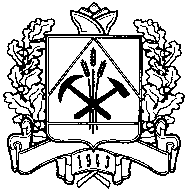 КОНТРОЛЬНО-СЧЕТНАЯ ПАЛАТАКемеровской области                                                                               . Кемерово, пр. Советский, 60, от 04 октября 2018 г.                                                                                 тел. / факс  36-49-53Заключение по результатам внешней проверки годового отчета об исполнении бюджета Яйского муниципального района за 2017 годОбщие положенияЗаключение по результатам внешней проверки годового отчета об исполнении бюджета Яйского муниципального района за 2017 год подготовлено в соответствии с требованиями норм и положений Бюджетного кодекса РФ, Налогового кодекса РФ, Гражданского кодекса, Федерального закона «О бюджетной классификации РФ», Федерального закона «Об общих принципах организации местного самоуправления в Российской Федерации» и иного действующего федерального, областного и местного законодательства. Бюджет Яйского муниципального района на 2017 год был принят решением Совета народных депутатов Яйского муниципального района от 28.12.2016 №79 (далее - Решение о бюджете).Органом, организующим исполнение бюджета Яйского муниципального района, являлось финансовое управление Яйского муниципального района.В соответствии с требованиями ст. ст. 168, 215 Бюджетного кодекса РФ казначейское исполнение городского бюджета осуществлялось Отделением по Яйскому муниципальному району Управления Федерального казначейства по Кемеровской области Министерства финансов РФ.Оценка исполнения бюджета по основным показателямСогласно Отчету об исполнении бюджета (ф. № 0503317) поступления по доходам в 2017 году составили 827 736,6 тыс. рублей, что по отношению к утвержденным бюджетным назначениям в сумме 836 075,2 тыс. рублей составляет 99,0 %. 	По сравнению с 2016 годом объем фактических поступлений в доход местного бюджета возрос на 34 081,3 тыс. рублей или на 4,3%. Расходы бюджета согласно Отчету об исполнении бюджета (ф. № 0503317) составили 825 769,7 тыс. рублей, что по отношению к уточненному плану в сумме 836 419,4 тыс. рублей составляет 98,7%. Неисполненные назначения составили 10 649,7 тыс. рублей.Фактически размер дефицита местного бюджета составил 3,6 % от объема доходов муниципального района на 2017 год без учета утвержденного объема безвозмездных поступлений и налоговых доходов по дополнительным нормативам отчислений. Таким образом, объем дефицита бюджета муниципального района не превышает предельно допустимый размер, установленный п. 2 и 3 ст. 92.1 Бюджетного кодекса РФ.Формирование и исполнение доходной части бюджетаЯйского муниципального районаВ соответствии с Отчетом об исполнении бюджета Яйского муниципального района (формы №№ 0503117, 0503317) доходы местного бюджета за 2017 год составили 827 736,6 тыс. рублей. Окончательно утвержденный Решением о бюджете план по доходам в сумме 836 075,2 тыс. рублей исполнен на 99,0% (недополучено к плану 8 338,6 тыс. рублей).Первоначально утверждённый Решением о бюджете план по доходам бюджета муниципального района на 2017 год, составлявший 710 701,8 тыс. рублей, был увеличен на 17,6% главным образом за счёт повышения планового объёма дотаций, а также субсидий и неналоговых доходов в части компенсации затрат бюджета муниципального района. Первоначальный план по доходам бюджета был исполнен в отчётном году на 116,5%.По сравнению с 2016 годом доходы бюджета муниципального района в 2017 году возросли на 4,3% или на 34 081,3 тыс. рублей за счёт существенного увеличения объёма предоставленных району дотаций на фоне сокращения объёмов предоставления субсидий, субвенций и иных межбюджетных трансфертов, а также снижения налоговых и неналоговых доходов, прочих безвозмездных поступлений (спонсорской помощи). В Таблице 1 приведены основные показатели исполнения доходной части бюджета муниципального района на основании отчётности (по форме № 0503317).Таблица 1 (тыс. рублей)По итогам исполнения бюджета муниципального района в 2017 году доля дотаций из других бюджетов бюджетной системы РФ и доходов по дополнительным нормативам отчислений (взамен части дотации) в собственных доходах бюджета муниципального образования возросла и сложилась на уровне 82,6%, что существенно выше критерия (50%), установленного в п. 4 статьи 136 Бюджетного кодекса РФ, при превышении которого в течение 2-х из 3-х лет, предоставление межбюджетных трансфертов муниципальным образованиям осуществляется с соблюдением особых условий, оговоренных в п.4 статьи 136 Бюджетного кодекса РФ. Ухудшение показателя связано со значительным ростом объёма предоставленных муниципальному району дотаций в 2017 году по сравнению с 2016 годом на фоне сокращения других видов доходов, составляющих собственные доходы местного бюджета в соответствии с Бюджетным кодексом РФ.Собственные доходы бюджета муниципального района за 2017 год, определяемые в соответствии с Бюджетным кодексом РФ, составили 410 744,6 тыс. рублей и увеличились на 11,3% по сравнению с 2016 годом. Доля данных доходов в доходах бюджета муниципального района в 2017 году составила 49,6% против 46,5% в 2016 году.  Рост показателя произошёл за счёт увеличения объёма предоставляемых дотаций.Объём доходов бюджета муниципального района от собственных источников составил в 2017 году 90 911,6 тыс. рублей, и сократился на 12,1% к уровню 2016 года. При этом доля таких доходов в доходах бюджета муниципального района составила 11,0% против 13,0% в 2016 году. Уменьшение объёма данных доходов в основном обусловлено сокращением поступлений по налогу на доходы физических лиц, по арендным платежам за земельные участки и по прочим безвозмездным поступлениям (спонсорской помощи). Налоговые доходы в 2017 году составили 71,0% объёма доходов бюджета от собственных источников и только 7,8% всех доходов бюджета муниципального района (в 2016 году соответственно 69,8% и 9,1%). Исполнение бюджета за 2017 год по налоговым доходам составило 64 530,3 тыс. рублей (100,6% к окончательному утверждённому плану, 99,4% к первоначальному плану). К уровню 2016 года объём налоговых доходов бюджета муниципального района сократился на 10,6% (на 7 682,6 тыс. рублей), что обусловлено снижением поступлений по налогу на доходы физических лиц.Формирование налоговых доходов бюджета муниципального района осуществляется главным образом за счёт поступлений по двум основным видам налоговых платежей: налог на доходы физических лиц и единый налог на вмененный доход. На их долю в 2017 году пришлось 92,7% от суммы налоговых доходов местного бюджета (в 2016 году соответственно 94,8%).Налог на доходы физических лиц (НДФЛ) является главным источником налоговых доходов бюджета муниципального района. В 2017 году на него пришлось 6,3% всех доходов бюджета муниципального района и 81,2% всех налоговых доходов (в 2016 году: 8,0% и 88,4% соответственно). Поступления по НДФЛ за 2017 год составили 52 398,7 тыс. рублей. Окончательно утверждённый план исполнен на 100,6% (первоначальный – на 93,4%). По сравнению с 2016 годом поступления по данному налогу снизились на 11 420,4 тыс. рублей или на 17,9%.Существенное сокращение поступлений по НДФЛ в бюджет муниципального района обусловлено двумя основными факторами:1) Уменьшение налогооблагаемой базы в связи с изменением границ муниципального образования. Территория, на которой расположен Яйский нефтеперерабатывающий завод с большим количеством высокооплачиваемых рабочих мест, была передана из состава Яйского муниципального района в состав Анжеро-Судженского городского округа.2) Понижение дополнительного норматива отчисления налога в местный бюджет (взамен части дотаций из областного бюджета) с 19,83% в 2016 году до 18,53% в 2017 году. За счёт этого в отчётном году муниципальный бюджет недополул 2 475,4 тыс. рублей (21,7% от всей суммы снижения доходов муниципального бюджета по НДФЛ в 2017 году к 2016 году). В связи с отмеченным выше выбытием части налогооблагаемой базы сокращение поступлений по НДФЛ в бюджеты всех уровней в целом по муниципальному району в 2017 году составило 13,0% к уровню 2016 года (в целом по Кемеровской области был рост на 10,5%). Данные потери доходов практически не были компенсированы за счёт роста оплаты труда в крупных и средних организациях, оставшихся на территории муниципального района. Так, увеличение среднемесячной заработной платы в 2017 году к уровню 2016 года по Яйскому муниципальному району составило только 3,8% (в среднем по области – 8,4%). Выбытие налогооблагаемой базы происходило на территориях сельских поселений, однако анализ исполнения консолидированного бюджета муниципального района свидетельствует о снижении поступлений НДФЛ также и по территории Яйского городского поселения (в 2017 году к уровню 2016 года они сократились на 4,8%). Одной из основных причин сложившейся ситуации является снижение численности занятых на крупных и средних предприятиях муниципального района, которое по сопоставимому кругу организаций (т.е. без учёта выбытия Яйского НПЗ) составило в 2017 году к 2016 году – 8,1%2 (самый высокий уровень снижения численности персонала на крупных и средних предприятиях среди всех муниципальных образований области). Это оказывает существенное отрицательное влияние на динамику налогооблагаемой базы по НДФЛ (фонд оплаты труда) в Яйском муниципальном районе. Влияние развития сферы малого бизнеса на рост налогооблагаемой базы по НДФЛ в муниципальном районе ограничено сохраняющимися неблагоприятными факторами: сокращение реальных доходов населения, снижение численности населения, т.е. потенциальных потребителей, высокие реальные ставки по кредитам и ужесточение кредитной политики банков и др. В частности, в Яйском районе реальные доходы населения после снижения в 2015-2016 годах соответственно на 13,6% и 2,4% (год к году) в 2017 году практически не увеличились (рост на 0,2%).  Объём розничного товарооборота после падения в 2015-2016 годах соответственно на 5,5% и 7,3% (год к году) в  к 2017 году восстановился лишь частично (рост на 4,1%). Численность населения муниципального района в 2016-2017 годах снижалась на 2,4-2,6% в  год. Необходимо отметить, что уровень среднемесячной заработной платы в сфере малого бизнеса муниципального района очень низкий. Так согласно предоставленной информации об итогах социально-экономического развития муниципального района среднемесячная заработная плата на предприятиях бытового обслуживания в 2017 году составляла 9198 рублей (рост к 2016 году на 0,2%), тогда как по крупным и средним предприятиям района по данным госстатистики – 24186 рублей (рост к 2016 году на 3,8%).  Это может свидетельствовать как о высоком уровне применения «серых» схем оплаты труда, так и о развитии малого бизнеса в основном за счёт создания рабочих мест с низкой производительностью труда и с низкими требованиями к квалификации работников.Согласно предоставленным администрацией района данным уровень официальной безработицы в муниципальном районе снижается: количество зарегистрированных безработных сократилось с 657 до 440 человек за 2016-2017 годы и на конец 2017 года составляло 4,5% от трудоспособного населения. Соответственно численность трудоспособного населения муниципального района на конец отчётного года составила 9778 человек. Низкий и снижающийся уровень официальном безработицы при этом слабо влияет на рост налогооблагаемой базы по НДФЛ. Оценочные расчёты свидетельствуют о том, что существенная часть трудоспособного населения муниципального района либо не занята деятельностью, приносящей доходы с которых мог бы уплачиваться НДФЛ в местный бюджет, либо осуществляет «теневую» трудовую деятельность. В частности, в крупных и средних организациях района по данным госстатистики в 2017 году было занято 3514 человек. В малом бизнесе муниципального района согласно проведённой оценке может быть занято до 2500 человек. Т.е. в общей сложности в экономике муниципального района занято около 7000 человек при общей численности экономически активного (трудоспособного) населения – 9778 человек. Соотношение занятого населения к общей численности населения муниципального района в 2017 году оценивается в 34%, тогда как в среднем по Кемеровской области аналогичное соотношение составило 45,9%. Исходя из значений этого показателя, численность трудоспособного населения Яйского муниципального района, не осуществляющего трудовую деятельность (полностью, либо официально), оценочно составляет более 2100 человек (около 22% экономически активного населения района). Согласно оценочным расчётам вовлечение данных трудовых ресурсов в экономику района с размером «белой» оплаты труда на уровне 12500 рублей в месяц, позволило бы дополнительно увеличить доходы бюджета муниципального района по НДФЛ на 11 млн. рублей в год или в 1,2 раза к текущему уровню.Доходы по акцизам по подакцизным товарам (продукции), производимым на территории Российской Федерации (акцизы на нефтепродукты) в бюджет Яйского муниципального района не поступают (нормативы зачисления данных доходов устанавливается в отношении местных бюджетов муниципальных образований в собственности которых находятся дороги местного значения).Поступления по налогам на совокупный доход в 2017 году составили 8 514,6 тыс. рублей или 1,0% всех доходов бюджета муниципального района и 13,2% всех налоговых доходов (в 2016 году: 0,7% и 7,4% соответственно).Основным источником поступлений по налогам на совокупный доход в муниципальный бюджет является единый налог на вмененный доход для отдельных видов деятельности (далее - ЕНВД). Поступления по ЕНВД за 2017 год составили 7 409,1 тыс. рублей (87,0% всех поступлений по налогам на совокупный доход в местный бюджет). Окончательно утверждённое плановое задание исполнено на 100,7% (первоначальное – на 145,3%). По сравнению с 2016 годом поступления по данному налогу увеличились на 2 798,8 тыс. рублей или на 60,7% (в целом по всем муниципальным районам области поступления данного налога снизились на 3,8%). Применяемый при исчислении налога коэффициент дефлятор К1 в 2017 году был сохранён на уровне 2016 года – 1,798. Значительный прирост поступлений в отчётном году был обеспечен за счёт повышения налоговой нагрузки на плательщиков ЕНВД. С 2017 года в муниципальном районе были увеличены подкоэффициенты, применяемые для определения корректирующего коэффициента базовой доходности К2, используемого при исчислении налогооблагаемой базы по ЕНВД. Вместе с тем в муниципальном районе в отчётном году произошло сокращение количества плательщиков ЕНВД, представивших декларации, на 4,3% или на 11 единиц к уровню 2016 года (число индивидуальных предпринимателей, применяющих ЕНВД, уменьшилось на 8, организаций – на 3). Негативное влияние на развитие предпринимательской деятельности оказывает снижение покупательной способности населения в 2015-2017 годах (выше было отмечено, что в муниципальном районе в течение последних 3 лет сократились реальные доходы населения, снизился объём розничного товарооборота, уменьшается численность населения).  Поступления по единому сельскохозяйственному налогу (далее - ЕСХН) в бюджет муниципального района за 2017 год составили 945,5 тыс. рублей (11,1% всех поступлений по налогам на совокупный доход в местный бюджет). Окончательное утверждённое плановое задание исполнено на 100,1% (первоначальное – перевыполнено в 1,6 раза). По сравнению с 2016 годом поступления по данному налогу возросли на 305,0 тыс. рублей или на 47,6% (в целом по всем муниципальным районам области произошло снижение поступлений данного налога в 2017 году на 16,0% к 2016 году). Согласно пояснительной записке к отчёту об исполнении бюджета  муниципального района основной причиной увеличения поступлений по ЕСХН в отчётном году является рост платежей ПСХК «Первомайский», КХ Юрченко и КХ Дубинина. По данным отчётности ФНС РФ по форме 5-ЕСХН в Яйском муниципальном районе объём исчисленного ЕСХН в 2017 году увеличился на 17,3% к 2016 году.Поступления в муниципальный бюджет по налогу, взимаемому в связи с применением патентной системы налогообложения в 2017 году составили 160,0 тыс. рублей (1,9% всех поступлений по налогам на совокупный доход в местный бюджет). Окончательно утвержденное плановое задание исполнено на 100,0% (первоначальное – перевыполнено в 2,6 раза). По сравнению с 2016 годом поступления налога в бюджет муниципального района увеличились на 69,8 тыс. рублей или 77,5% на фоне увеличения коэффициента-дефлятора, применяемого к потенциально возможному к получению годовому доходу индивидуального предпринимателя, с 1,147 в 2015 году до 1,329 в 2016 году и до 1,425 в 2017 году. При этом по данным   отчётности   Управления   ФНС РФ  в  Яйском  муниципальном районе количество выданных патентов увеличилось с 6 в 2016 году до 12 в 2017 году.Поступления по транспортному налогу, зачисляемые в местный бюджет по нормативу 5%, в 2017 году составили 469,7 тыс. рублей или 0,06% всех доходов бюджета муниципального района и 0,7% всех налоговых доходов. Окончательное утверждённое плановое задание исполнено на 101,0% (первоначальное – на 87,0%). По сравнению с 2016 годом поступления по данному налогу увеличились на 33,7 тыс. рублей или на 7,7% (в целом по всем муниципальным районам области поступления данного налога увеличились на 10,9%). Невыполнение первоначального плана обусловлено продолжившимся ростом задолженности по налогу, которая за отчётный год возросла на 13,1% (на 47,9 тыс. рублей в доле местного бюджета). Поступления в муниципальный бюджет по государственной пошлине за 2017 год составили 3 116,2 тыс. рублей или 0,4% всех доходов муниципального бюджета и 4,8% всех налоговых доходов (в 2016 году: 0,3% и 3,6% соответственно). Окончательное утверждённое плановое задание исполнено на 100,7%, первоначальное – на 123,8%.  По сравнению с 2016 годом поступления по госпошлине возросли на 499,2 тыс. рублей или на 19,1%. Основная часть доходов по госпошлине (57,5% в отчётном году) приходится на государственную пошлину по делам, рассматриваемым в судах общей юрисдикции, мировыми судьями (за исключением Верховного Суда Российской Федерации). Поступления по данному виду госпошлины в 2017 году к уровню 2016 года сократились на 48,0 тыс. рублей или на 2,6%. Вторым по значимости источником доходов по госпошлине  (33,6% в отчётном году) является государственная пошлина за государственную регистрацию прав, ограничений (обременений) прав на недвижимое имущество и сделок с ним. В 2017 году к уровню 2016 года поступления по данному виду госпошлины возросли на 314,5 тыс. рублей или на 42,9%. Увеличение поступлений в местный бюджет произошло также и по другим видам госпошлины в результате роста объёма услуг оказываемых населению на базе МФЦ Яйского муниципального районаПо статье доходов «Задолженность и перерасчеты по отмененным налогам, сборам и иным обязательным платежам» в 2017 году поступления составили 31,1 тыс. рублей (в 2016 году поступлений по данной статье не было). В основном поступали средства в погашение задолженности по отменённым прочим местным налогам и сборам. Неналоговые доходы в 2017 году составили 28,3% объёма доходов бюджета от собственных источников и 3,1% всех доходов бюджета муниципального района (в 2016 году 24,9% и 3,2% соответственно). Исполнение бюджета за 2017 год по неналоговым доходам составило 25 741,9 тыс. рублей или 102,6% к окончательному утверждённому плану (к первоначальному плану – 119,8% в основном в связи с существенным перевыполнением первоначального плана по доходам от компенсации затрат бюджета муниципального района из-за возврата дебиторской задолженности прошлых лет). К уровню 2016 года объём неналоговых доходов бюджета муниципального района сократился на 16,2 тыс. рублей или на 0,1% в связи с уменьшением доходов по арендной плате за землю. При этом необходимо отметить, что в 2017 году в составе неналоговых доходов местного бюджета учтены доходы от компенсации затрат бюджета муниципального района в виде возврата дебиторской задолженности прошлых лет в сумме 4 687,8 тыс. рублей (целевые средства областного бюджета). Данные средства в отчётном году возвращены в областной бюджет и отражены в доходной части отчёта об исполнении бюджета муниципального района в виде отрицательной суммы -4 687,8 тыс. рублей, что на указную сумму уменьшило в целом общий объём доходов местного бюджета по итогам 2017 года. Без учёта доходов от возврата дебиторской задолженности снижение неналоговых доходов бюджета муниципального района в отчётном году фактически могло быть намного более существенным (на 4 704,0 млн. рублей или на 18,3%).Поступления по доходам от использования имущества, находящегося в государственной и муниципальной собственности, являются основным источником неналоговых доходов местного бюджета. За 2017 год они составили  13 376,1  тыс.  рублей или 1,6% всех доходов бюджета муниципального района и 52,0% всех неналоговых доходов (в 2016 году: 2,2% и 67,7% соответственно). Окончательно утвержденный план исполнен на 100,7% (первоначальный – на 87,0%). По сравнению с 2016 годом доходы от использования имущества снизились на 4 058,4 тыс. рублей или на 23,3% в основном в результате уменьшения доходов по арендной плате за землю.Поступления в бюджет муниципального района по доходам от использования имущества в 2016-2017 годах почти полностью (на 98,5%) формировались за счёт доходов, получаемых в виде арендной платы, либо иной платы за передачу в возмездное пользование государственного и муниципального имущества, которые по итогам отчётного года составили 13 179,2 тыс. рублей (на 23,3% меньше, чем в 2016 году). В общей сумме поступлений по арендным платежам за 2017 год доходы, получаемые в виде арендной платы за земельные участки, государственная собственность на которые не разграничена, составили 12 514,7 тыс. рублей или почти 95%. Окончательно утвержденный план выполнен на 100,7% (первоначальный – на 85,7%). По сравнению с 2016 годом поступления уменьшились на 4 023,3 тыс. рублей или на 24,3%. Существенное сокращение арендных платежей и невыполнение первоначального плана по ним в основном обусловлено двумя факторами:- с 2017 года прекращено поступление арендной платы в бюджет муниципального района от ООО «Анжерская нефтегазовая компания» в связи с передачей территории, на которой расположен Яйский нефтеперерабатывающий завод, из состава Яйского муниципального района в состав Анжеро-Судженского городского округа (в 2016 году объём поступлений составлял 1 231,4 тыс. рублей);- в 2016 году в бюджет муниципального района поступили арендные платежи в сумме 3 252,9 тыс. рублей по краткосрочным договорам с АО «Транснефть-Центральная Сибирь», выполнявшей сезонные работы по ремонту трубопровода.Частично снижение доходов по арендным платежам за землю было компенсировано за счёт проведения претензионно-исковой работы по взысканию накопленной задолженности, которая за отчётный год сократилась (в доле бюджета района) на 397,9 тыс. рублей или на 20,6%.Поступления в муниципальный бюджет доходов, получаемых в виде арендной платы за земли, находящиеся в собственности муниципального района, в 2016-2017 годах отсутствовали, т.е. данные земли в аренду муниципальным образованием не предоставляются. Поступления в муниципальный бюджет доходов, получаемых от сдачи в аренду имущества, находящегося в оперативном управлении органов местного самоуправления и созданных ими учреждений (за исключением имущества бюджетных и автономных учреждений) составили 664,5 тыс. рублей. Окончательно утвержденный план выполнен на 100,8% (первоначальный – на 120,8%). По сравнению с 2016 годом поступления увеличились на 26,1 тыс. рублей или на 4,1%. Поступления в муниципальный бюджет доходов, получаемых от сдачи в аренду имущества, составляющего муниципальную казну (за исключением земельных участков) в 2016-2017 годах отсутствовали. Негативное влияние на уровень доходов местного бюджета от сдачи в аренду имущества оказывают неплатежи арендаторов: за 2017 год задолженность увеличилась на 316,2 тыс. рублей (на 6,3%) и достигла 5 308,9 тыс. рублей, что многократно превышает годовой объём доходов местного бюджета от передачи в аренду муниципального имущества. Основная часть задолженности (4 416,3 тыс. рублей) приходится на ООО «Тепловик» за аренду имущества коммунального назначения. При этом в отчёте об исполнении бюджета в форме 0503169 (по счету 1 205 20 «Расчёты по доходам от собственности») сведения об объёме имеющейся дебиторской задолженности по арендной плате за муниципальное имущество отражены в  сумме 892,6 тыс. рублей (на 01.01.2018), т.е. в отчётность не включена задолженность ООО «Тепловик».Необходимо отметить, что при наличии большой задолженности по арендной плате за имущество, возможные дополнительные доходы за счёт её погашения в прогноз поступлений по арендным платежам на очередной финансовый год не закладываются. Фактически планирование осуществляется исходя из текущей динамики поступлений с учётом низкой собираемости и дальнейшего накопления задолженности (прирост задолженности за отчётный год составил почти половину от годового объёма поступлений по арендной плате за муниципальное имущество).Доходы от перечисления части прибыли, остающейся после уплаты налогов и иных обязательных платежей муниципальных унитарных предприятий за 2017 год составили 8,2 тыс. рублей. Окончательно утвержденный план выполнен на 100,0% (первоначальным планом не предусматривались). По сравнению с 2016 годом данные поступления снизились на 10,9 тыс. рублей или на 57,0%. Согласно отчётности об исполнении муниципального бюджета (форма 0503161) в муниципальной собственности на начало и конец отчётного года числилось 5 муниципальных унитарных предприятий. Администрацией Яйского района была предоставлена информация по 3 действующим предприятиям (ещё 2 предприятия в стадии ликвидации). Согласно предоставленной информации чистая прибыль в целом по данным предприятиям в 2016 году к 2015 году уменьшилась на 45% – до 105,0 тыс. рублей. Пунктом 3 Решения о бюджете от 28.12.2016 №79 был установлен норматив отчислений в районный бюджет для муниципальных унитарных предприятий Яйского муниципального района от прибыли, остающейся после уплаты налогов и иных обязательных платежей, по итогам деятельности, соответственно, за 2016, 2017, 2018 год в размере 10 процентов. Два из трёх предприятий по итогам 2016 года перечислили в местный бюджет по 10% от полученной прибыли. МУП «Редакция газеты «Наше время» Администрации Яйского муниципального района» не осуществило перечислений от чистой прибыли за 2016 год, составившей 23,0 тыс. рублей (согласно пояснениям администрации муниципального района в связи с арестом счетов).   Прочие поступления от использования имущества, находящегося в собственности муниципального района (за исключением имущества муниципальных бюджетных и автономных учреждений, а также имущества муниципальных унитарных предприятий, в том числе казенных) за 2017 год составили 188,7 тыс. рублей (платежи за социальный наём жилых помещений). Окончательно утвержденный план выполнен на 100,0% (первоначальный – на 82,0%). По сравнению с 2016 годом прочие поступления снизились на 50,3 тыс. рублей или на 21,0% в связи с продолжающейся приватизацией жилых помещений.Поступления в бюджет муниципального района платы за негативное воздействие на окружающую среду за 2017 год составили 228,8 тыс. рублей или 0,9% неналоговых доходов местного бюджета (в 2016 году было 0,8%). Окончательно утвержденный план исполнен на 100,4% (первоначальный – на 111,6%). По сравнению с 2016 годом поступления увеличились на 33,3 тыс. рублей или на 17,1%. В 2017 году произошло небольшое увеличение уровня ставок платы (в пределах от 0% до 5% к 2016 году) в связи с принятием Постановления Правительства РФ от 13.09.2016 №913 «О ставках платы за негативное воздействие на окружающую среду и дополнительных коэффициентах». В основном же прирост поступлений обусловлен увеличением начислений платы за выбросы загрязняющих веществ в атмосферный воздух стационарными объектами. Поступления в местный бюджет доходов от оказания платных услуг (работ) и компенсации затрат государства за 2017 год составили 10 068,1 тыс. рублей или 39,1% неналоговых доходов местного бюджета (в 2016 году было 21,1%). Окончательно утвержденный план исполнен на 105,8% (первоначальный – перевыполнен в 2 раза). По сравнению с 2016 годом поступления увеличились на 4 627,0 тыс. рублей или на 85,0%.  При этом доходы от оказания платных услуг составили 852,3 тыс. рублей и увеличились к 2016 году на 9,1%; доходы от компенсации затрат бюджета составили 9 215,8 тыс. рублей и увеличились к 2016 году почти в 2 раза. Согласно пояснительной записке к бюджетной отчётности существенный рост данных доходов и перевыполнение первоначального плана произошли в результате возврата дебиторской задолженности прошлых лет (4 687,8 тыс. рублей).  Доходы от продажи материальных и нематериальных активов за 2017 год составили 1 180,9 тыс. рублей или 0,1% всех доходов бюджета муниципального района и 4,6% всех неналоговых доходов (в 2016 году: 0,3% и 7,8% соответственно). Окончательно утвержденный план исполнен на 100,0% (первоначальный – перевыполнен почти в 2,6 раза). По сравнению с 2016 годом данные доходы сократились на 826,3 тыс. рублей или на 41,2%.Поступления в муниципальный бюджет доходов от реализации имущества, находящегося в муниципальной собственности за 2017 год составили 337,0 тыс. рублей (28,5% от всех доходов от продажи активов). Окончательный утверждённый план выполнен на 100,0% (первоначальный – на 93,6%). К уровню 2016 года поступления сократились на 467,7 тыс. рублей или на 58,1%, что обусловлено снижением количества ликвидных объектов, уменьшением площади проданных объектов недвижимости в отчётном году по сравнению с 2016 годом, а также продажей имущества с рассрочкой платежа. Согласно предоставленным администрацией муниципального района сведениям в 2017 году продано 2 объекта недвижимого имущества за 430 тыс. рублей (в 2016 году – 1 объект за 400 тыс. рублей), а также продано прочее имущество за 480 тыс. рублей (в 2016 году – за 584,7 тыс. рублей). В отчётном году продажи объектов недвижимости и прочего имущества согласно устным пояснениям КУМИ муниципального района были с рассрочкой, в 2016 году по прочему имуществу средства от его продажи в бюджет поступили полностью, т.е. без рассрочки. Задолженность, образовавшаяся в связи с предоставлением рассрочек, в отчёте об исполнении бюджета в форме 0503169 (по счету 1 205 70 «Расчёты по доходам от операций с активами») не отражается; сведения о суммах указанной задолженности в информации, предоставленной администрацией муниципального района, не приведены. Поступления в муниципальный бюджет доходов от продажи земельных участков, госсобственность на которые не разграничена (расположенных в границах муниципального района) в 2017 году составили 843,9 тыс. рублей (71,5% от всех доходов от продажи активов). Окончательный утверждённый план выполнен на 100,0% (первоначальный – перевыполнен в 8,4 раза). К уровню 2016 года поступления сократились на 358,6 тыс. рублей или на 29,8%, что согласно пояснительной записке к отчёту об исполнении бюджета обусловлено снижением количества обращений граждан и иных лиц о выкупе земельных участков. При этом, согласно предоставленной администрацией муниципального района информации общая площадь реализованных земельных участков в 2017 году увеличилась в 1,95 раза в сравнении с 2016 годом, однако средняя цена продажи 1 Га земли снизилась почти в 2,8 раза – до 1,56 тыс. рублей.Доходы местного бюджета по штрафам, санкциям, возмещению ущерба за 2017 год составили 887,8 тыс. рублей или 0,1% всех доходов бюджета муниципального района и 3,4% всех неналоговых доходов (в 2016 году: 0,1% и 2,6% соответственно). Окончательно утвержденный план исполнен на 100,9% (первоначальный – перевыполнен почти в 2 раза). По сравнению с 2016 годом данные поступления увеличились на 207,9 тыс. рублей или 30,6%. Основная часть (89,2%) всех поступлений по взысканиям в 2017 году, а также общий их рост к уровню 2016 года, обеспечены за счёт доходов, отражаемых по статье «Прочие поступления от денежных взысканий (штрафов) и иных сумм в возмещение ущерба» (поступило 791,7 тыс. рублей, прирост к 2016 году на 338,8 тыс. рублей или на 74,8%). В основном это штрафы, администрируемые МВД РФ.Прочие неналоговые доходы бюджета муниципального района за 2017 год составили 0,2 тыс. рублей (невыясненные поступления). В 2016 году поступлений по прочим неналоговым доходам не было. Безвозмездные поступления в бюджет муниципального района в 2017 году составили 737 464,4 тыс. рублей или 89,1% всех доходов бюджета (в 2016 году на их долю приходилось 87,7%). Окончательно утвержденный план исполнен на 98,7% (недовыполнено на 9 363,4 тыс.  рублей). Первоначальный план перевыполнен на 18,1% в основном в связи с предоставлением в течение отчётного года дополнительных дотаций. К уровню 2016 года безвозмездные поступления возросли на 41 780,2 тыс. рублей или на 6,0% в связи с увеличением объёма предоставленных муниципальному району в 2017 году дотаций.Безвозмездные поступления от других бюджетов бюджетной системы Российской Федерации составляют почти весь объём безвозмездных поступлений в бюджет муниципального района (с учётом исключения сумм возвратов остатков неиспользованных целевых средств). Сумма данных поступлений за 2017 год составила 741 512,8 тыс. рублей или 89,6% от всех доходов бюджета (в 2016 году – 87,0%). Окончательно утвержденный план исполнен на 99,4% (первоначальный – перевыполнен на 18,9%). По сравнению с 2016 годом указанные доходы увеличились на 51 071,4 тыс. рублей или на 7,4%. Доходы бюджета муниципального района по безвозмездным поступлениям от бюджетов других уровней сформировались за 2017 год следующим образом (в разрезе основных видов таких поступлений).Дотации из областного бюджета за 2017 год составили 304 070,3 тыс. рублей или 36,7% от всех доходов муниципального бюджета и 41,0% от общей суммы безвозмездных поступлений от бюджетов других уровней (в 2016 году: 28,7% и 33,0% соответственно). Окончательно утверждённый план по получению дотаций выполнен на 100,0%, первоначальный план перевыполнен на 61,8% в  связи с предоставлением муниципальному району из областного бюджета в апреле, сентябре и ноябре 2017 года дополнительного объёма дотаций на выравнивание бюджетной обеспеченности в общей сумме 62 707,3 тыс. рублей (увеличение в целом на 33,4% к первоначальному плану), а также предоставлением дотации на поддержку мер по обеспечению сбалансированности бюджетов в сумме 53 430,0 тыс. рублей (первоначальным планом не предусматривалась). В общей сумме дотаций за 2017 год объём дотаций на выравнивание бюджетной обеспеченности составил 250 640,3 тыс. рублей (82,4%), на поддержку мер по обеспечению сбалансированности бюджетов – 53 430,0 тыс. рублей (17,6%).К уровню 2016 года общий объём дотаций муниципальному району в 2017 году увеличился на 76 486,3 тыс. рублей или на 33,6% (в целом по Кемеровской области общий объём дотаций, предоставленных муниципальным районам, к уровню 2016 года увеличился на 39,9%).Субсидии за 2017 год составили 18 845,3 тыс. рублей или 2,3% от всех доходов бюджета муниципального района и 2,5% от общей суммы безвозмездных поступлений от бюджетов других уровней (в 2016 году: 3,2% и 3,7% соответственно). Окончательно утверждённый план по получению субсидий выполнен на 99,4%, первоначальный – перевыполнен почти в 2,7 раза (часть субсидий в первоначальном плане не предусматривалась и была предоставлена в течение отчётного года). К уровню 2016 года объём предоставленных муниципальному району субсидий в 2017 году сократился на 6 403,0 тыс. рублей или на 25,4%. В 2017 году муниципальному району не предоставлялся ряд субсидий, поступавших в 2016 году, в частности: на софинансирование капитальных вложений в объекты муниципальной собственности; на государственную поддержку малого и среднего предпринимательства, включая крестьянские (фермерские) хозяйства; на реализацию мероприятий государственной программы Российской Федерации «Доступная среда» на 2011 - 2020 годы (в 2016 году на эти цели району было выделено в общей сумме 18 316,7 тыс. рублей). Вместе с тем в 2017 году муниципальному району были предоставлены три субсидии на развитие сфер культуры и спорта в общей сумме 5 593,5 тыс. рублей (в 2016 году субсидии не предоставлялись)Основной объём субсидий в отчётном году предоставлялся муниципальному району по КБК «2 02 29999» по статье «прочие субсидии». В основном это субсидии, предоставляемые на реализацию мероприятий государственных программ Кемеровской области в сферах культуры и образования.  По указанной статье в 2017 году было предоставлено субсидий на сумму 13 251,8 тыс. рублей, что на 6 320,2 тыс. рублей или в 1,9 раза больше чем за 2016 год в основном в связи с предоставлением в декабре 2017 года субсидии на капитальный ремонт объектов систем водоснабжения и водоотведения (по плану в объёме 6 500,0 тыс. рублей18).Субвенции за 2017 год составили 416 992,0 тыс. рублей или 50,4% от всех доходов бюджета и 56,2% от общей суммы безвозмездных поступлений от бюджетов других уровней (в 2016 году: 53,5% и 61,5% соответственно). Окончательно утверждённый план по получению субвенций выполнен на 99,0%, первоначальный - на 97,8%.  К уровню 2016 года объём предоставленных муниципальному району субвенций в 2017 году сократился на 7 688,6 тыс. рублей или на 1,8%.Основной объём доходов бюджета муниципального района в виде субвенций составляют субвенции на выполнение передаваемых полномочий субъектов Российской Федерации – 363 194,1 тыс. рублей за 2017 год (87,1% от общего объёма субвенций и 43,9% от всех доходов муниципального бюджета за отчётный год). К уровню 2016 года их объём увеличился на 4,1%.Всего в 2017 году муниципальному району предоставлялось 13 основных видов субвенций, отражаемых в формах отчётности 0503117, 0503317. Увеличение финансирования произошло по 6 субвенциям, сокращение – по 7. Также ряд видов субвенций, отражавшихся отдельно в бюджетной отчётности в 2016 году, с 2017 года был включён в общий объём финансирования, отражаемый в отчётности по виду «Субвенции на выполнение передаваемых полномочий субъектов Российской Федерации» (в связи с изменениями в бюджетной классификации). Поступления в местный бюджет по статье «Иные межбюджетные трансферты» за 2017 год составили 1 605,2 тыс. рублей или 0,2% от всех доходов бюджета и 0,22% от общей суммы безвозмездных поступлений от бюджетов других уровней (в 2016 году: 1,6% и 1,9% соответственно). Окончательно утверждённый план по получению иных межбюджетных трансфертов выполнен на 100,0% (первоначальный – на 65,8%). К уровню 2016 года объём предоставленных муниципальному району иных межбюджетных трансфертов в 2017 году сократился на 11 323,3 тыс. рублей или более чем в 8 раз. В отчётном году почти весь объём данных доходов составили межбюджетные трансферты, передаваемые бюджетам муниципальных районов из бюджетов поселений на осуществление части полномочий по решению вопросов местного значения в соответствии с заключенными соглашениями (поступило 1 540,2 тыс. рублей, что на 592,3 тыс. рублей или на 27,8% меньше чем в 2016 году).  В 2017 году было прекращено предоставление 3 небольших по объёму видов иных межбюджетных трансфертов, которые предоставлялись муниципальному району в 2016 году на общую сумму 150,0 тыс. рублей (сфера культуры, библиотеки), а также значительно сокращено предоставление прочих иных межбюджетных трансфертов, отражаемых по КБК «2 02 49999» (объём предоставленных средств по данной статье в 2017 году к 2016 году снизился на 10 581,0 тыс. рублей – до 65,0 тыс. рублей).Доходы бюджета муниципального района по статье «Прочие безвозмездные поступления» (спонсорская помощь от коммерческих организаций и частных лиц) за 2017 год составили 639,4 тыс. рублей (0,1% от всех доходов бюджета), что на 4 819,6 тыс. рублей или 88,3% меньше чем в 2016 году. Окончательно утверждённый план по получению указанных доходов был выполнен на 64,6% (первоначальный – на 127,9%).  Сокращение спонсорской помощи послужило одним из основных факторов существенного снижения в отчётном году объёма доходов муниципального бюджета от собственных источников.Сумма возврата остатков субсидий, субвенций и иных межбюджетных трансфертов, имеющих целевое назначение, прошлых лет из бюджета муниципального района в 2017 году составила отрицательную величину в размере -4 687,4 тыс. рублей (-0,6% от всех доходов бюджета), в основном в связи с возвратом субсидии (4 549,8 тыс. рублей), полученной из областного бюджета, на основании акта проверки Главным контрольным управлением Кемеровской области по детскому саду «Журавушка» в пос. Безлесный. В 2016 году сумма возвратов целевых средств из муниципального бюджета была существенно ниже и составляла отрицательную величину -216,2 тыс. рублей. Суммы возможных возвратов целевых средств не прогнозируются при планировании размера доходной части бюджета, в связи с этим фактическое наличие крупной суммы возврата в 2017 году оказало отрицательное влияние на уровень выполнения утверждённого плана в целом по доходам бюджета муниципального района по итогам отчётного года.Задолженность по налоговым доходам, зачисляемым в бюджет муниципального района (в доле консолидированного бюджета района) , а также по основным неналоговым доходам по состоянию на 1 января 2018 года в общей сумме составляла 14 576,4 тыс. рублей, что на 5 408,8 тыс. рублей (на 59,0%) больше, чем на начало 2017 года. Согласно проведённой оценке сумма наиболее ликвидной задолженности на 1 января 2018 года составляла 10 682,5 тыс. рублей, что на 2 882,0 тыс. рублей (на 36,9%) больше чем на начало 2017 года.В таблице 2 приведены основные виды налоговых и неналоговых доходов, по которым у организаций и физических лиц имеется задолженность в бюджет Яйского муниципального района (в динамике за 2017 год).Таблица 2 (тыс. рублей)* - как было отмечено выше, при продаже муниципального имущества  администрацией муниципального района предоставляется покупателям рассрочка платежа, однако сведения об образующейся в связи с этим дебиторской задолженности администрацией муниципального района не предоставлены; в бюджетной отчётности (форма 0503169) данная задолженность также не отражается.	Как видно из таблицы, в течение отчётного года существенно увеличилась доля задолженности в местный бюджет приходящаяся на налоговые платежи (до 53% от общей суммы задолженности на 01.01.2018, учтённой в приведённой таблице). Основную часть задолженности по налоговым доходам на конец года составляла задолженность по ЕСХН и НДФЛ (в сумме более 86%). По неналоговым доходам наибольшая доля задолженности приходится на арендную плату за муниципальное имущество (77,6%). В отчётном году наблюдалось увеличение задолженности по всем видам налоговых доходов, зачисляемых в бюджет муниципального района, а также по арендной плате за муниципальное имущество. Наиболее значительный рост задолженности произошёл по ЕСХН в результате доначисления налога по результатам выездной проверки налоговой инспекции в отношении ИП Шульц О.Н. в сумме 2 903,0 тыс. рублей (согласно пояснениям администрации муниципального района в настоящее время задолженность взыскивается в судебном порядке). Также существенно (в 2,2 раза в течение 2017 года) увеличилась общая сумма задолженности по НДФЛ за счёт роста низколиквидной урегулированной и не урегулированной задолженности, в т.ч. по пеням и санкциям. По неналоговым доходам негативная ситуация наблюдается по арендным платежам за муниципальное имущество: в течение отчётного года задолженность увеличилась на 6,3% и достигла 5 308,9 тыс. рублей, что почти в 8 раз превышает весь объём доходов местного бюджета по арендной плате за имущество в отчётном году. Основная часть данной задолженности, приходящаяся на ООО «Тепловик» (4 416,3 тыс. рублей), не отражена в бюджетной отчётности в сведениях о дебиторской задолженности (форма 0503169).Доля наиболее ликвидной задолженности по налоговым доходам на конец отчётного года составляла 49,7% (остальная часть приходится на задолженность организаций, находящихся в процедуре банкротства, а также на не урегулированную задолженность вместе с пенями и санкциями и на урегулированную задолженность (остаток непогашенной задолженности, приостановленной к взысканию и др.)). По неналоговым доходам доля ликвидной задолженности на конец отчётного года составляла около 100% (согласно предоставленным администрацией муниципального района данным задолженности по арендным платежам, признанной невозможной к взысканию, - нет).           Исполнение расходной части бюджетаЯйского муниципального районаРешением о бюджете общий объем расходов местного бюджета был утвержден в объеме 713 165,8 тыс. рублей. В течение года в Решение о бюджете одиннадцать раз вносились изменения. Согласно итоговым параметрам расходная часть бюджета утверждена в объеме 836 419,4 тыс. рублей. Согласно представленной бюджетной отчетности (ф.0503317), расходы местного бюджета в 2017 году составили 825 769,7 тыс. рублей или 98,7% от уточненного плана. Неисполненные назначения составили 10 649,7 тыс. рублей (1,3%). Структура исполнения местного бюджета за 2017 год по разделам классификации расходов бюджетов представлена таблицей 3.Таблица 3 (тыс. рублей)Наибольшую долю расходов муниципального образования составили расходы на образование – 373 343,0 тыс. рублей (45,2%) и расходы на социальную политику – 203 444,9 тыс. рублей (24,6%). Исполнение местного бюджета в 2017 году осуществлялось в рамках восемнадцати программ. Перечень и показатели исполнения муниципальных  программ Яйского муниципального района по данным формы 0503166 приведены в таблице 4.Таблица 4 (тыс. рублей)Расходы районного бюджета по программным направлениям деятельности исполнены на 98,7% от плана в размере 834 386,8 тыс. рублей. Не исполнены мероприятия 8-ми муниципальных программ на сумму 10 605,8 тыс. рублей или 1,3% от утвержденных Решением о бюджете значений.Исполнение по непрограммной деятельности составило 97,8% от плана в размере 2 032,6 тыс. рублей. Расходы по разделу 01 «Общегосударственные вопросы».Согласно данным Отчета об исполнении консолидированного бюджета (ф. 0503317), исполнение расходов по данному разделу составляет 29 746,1 тыс. рублей при утвержденных бюджетных назначениях 30 614,1 тыс. рублей (исполнение 97,2%).В структуре расходной части бюджета муниципального образования расходы по разделу 01 в 2017 году составляют 3,6%. В 2016 году расходы на общегосударственные расходы составляли 30 298,8 тыс. рублей или 3,8% от всех расходов бюджета.Показатели исполнения бюджета по расходам по разделу 01 «Общегосударственные вопросы» представлены в таблице 5.Таблица 5 (тыс. рублей)Решением о бюджете (в первоначальной редакции) на общегосударственные вопросы было утверждено 27 386,7 тыс. рублей. В соответствии с внесенными изменениями в бюджет района уточненная сумма составила 30 614,1 тыс. рублей. Фактически исполнено – 29 746,1 тыс. рублей (97,2%).   В 2017 году кассовые расходы в целом по разделу 01 «Общегосударственные вопросы» снизились по сравнению с 2016 годом на 552,7 тыс. рублей или на 1,8%. Снижение произошло практически по всем подразделам исключение составляет подраздел 04 «Функционирование Правительства РФ, высших исполнительных органов государственной власти субъектов РФ, местных администраций» Расходы по данному подразделу увеличились на 375,5 тыс. рублей или 1,9%. 	По всем подразделам раздела 01 «Общегосударственные вопросы» исполнение расходов составило меньше плановых показателей. Наибольшее отклонение по исполнению расходов допущено по подразделу 04 «Функционирование Правительства РФ, высших исполнительных органов государственной власти субъектов РФ, местных администраций» – 533,5 тыс. рублей.По подразделу 0113 «Другие общегосударственные вопросы» (по отчетным данным формы № 0503127) исполнение составило 7 791,5 тыс. рублей, в том числе: 1) расходы администрации Яйского муниципального района – 5 856,7 тыс. рублей, из них расходы на исполнение мероприятий пяти муниципальных программ в сумме 5 794,6 тыс. рублей, в том числе:- «Обеспечение деятельности органов местного самоуправления Яйского муниципального района» на создание и функционирование административных комиссий – 115,0 тыс. рублей;- «Повышение качества предоставления государственных и муниципальных услуг на базе МАУ многофункциональный центр по предоставлению государственных и муниципальных услуг» -5 315,7 тыс. рублей;- «Управление муниципальной собственностью Яйского муниципального района» - 3,0 тыс. рублей;- «Поощрение граждан, организаций за заслуги в социально-экономическом развитии Яйского муниципального района» - 227,4 тыс. рублей;- «Проведение мероприятий ко дню Великой Победы 1941-1945г. на 2017год» -133,5 тыс. рублей.Расходы по непрограммным направлениям деятельности составили 62,1 тыс. рублей, в т.ч. закупка товаров, работ и услуг для обеспечения государственных (муниципальных) нужд 32,1 тыс. рублей, уплата налогов, сборов и иных платежей 30,0 тыс. рублей.2) расходы Комитета по управлению муниципальным имуществом Яйского муниципального района – 1 934,8 тыс. рублей, из них расходы на исполнение мероприятий двух муниципальных программ в сумме 1 928,8 тыс. рублей, в том числе: - «Управление муниципальной собственностью Яйского муниципального района» – 1 781,2 тыс. рублей;- «Организация эффективного использования и управления муниципальным имуществом» 147,6 тыс. рублей.Расходы по непрограммным направлениям деятельности составили 6,0 тыс. рублей на исполнение судебных актов Российской Федерации и мировых соглашений по возмещению вреда, причиненного в результате незаконных действий (бездействия) органов государственной власти (государственных органов), органов местного самоуправления либо должностных лиц этих органов, а также в результате деятельности учреждений.Информация об исполнении бюджетных назначений муниципального бюджета по разделу 01 «Общегосударственные вопросы» за 2017 год по видам расходов (по отчетным данным формы № 0503317) представлена в таблице 6.Таблица 6 (тыс. рублей)В расходах раздела 01 «Общегосударственные вопросы» наибольший удельный вес занимают расходы на выплаты персоналу, включая взносы по обязательному социальному страхованию (код 100) – 65,4%; закупки товаров, работ и услуг для государственных (муниципальных) нужд (код 200) – 16,0%; предоставление субсидий бюджетным учреждениям (код 600) - 16,3%.Расходы по разделу исполнены через: -администрацию муниципального района (ППП 900) – 26 793,2 тыс. рублей;-комитет по управлению муниципальным имуществом муниципального района (ППП 905) –1 934,8 тыс. рублей;-Совет народных депутатов муниципального района (ППП 914) – 1 018,1 тыс. рублей;В расходах раздела наибольшую долю занимают расходы на исполнение мероприятий муниципальных программ – 28 659,9 тыс. рублей или 96,3%; расходы по непрограммным мероприятиям составляют 1 086,2 тыс. рублей или 3,7%. В разделе 01 «Общегосударственные вопросы» присутствуют расходы на исполнение мероприятий девяти муниципальных программ.Расходы по разделу 02 «Национальная оборона»Бюджетные назначения по разделу запланированы в рамках непрограммного направления деятельности по подразделу 0203 «Мобилизационная и вневойсковая подготовка» в сумме 902,6 тыс. рублей. Согласно постановлению Правительства РФ от 29.04.2006 №258 «О субвенциях на осуществление полномочий по первичному воинскому учету на территориях, где отсутствуют военные комиссариаты» целями финансирования расходов являются исполнение передаваемых Российской Федерацией органам местного самоуправления поселений полномочий по первичному воинскому учету.Источником финансового обеспечения расходного обязательства являются средства федерального бюджета (код дохода 2 02 35118 05 0000 151 «Субвенции бюджетам муниципальных районов на осуществление первичного воинского учета на территориях, где отсутствуют военные комиссариаты», получаемые в районный бюджет и передаваемые в форме субвенции в бюджеты поселений на исполнение полномочия по первичному воинскому учёту. Согласно данным Отчета об исполнении консолидированного бюджета (ф. 0503317), исполнение расходов по разделу 02 «Национальная оборона» в 2017 году составило 902,6 тыс. рублей (100,0% от утвержденных показателей).  По сравнению с 2016 годом в 2017 году расходы по данному разделу уменьшились на 14,4 тыс. рублей или на 1,6%. В 2017 году бюджетные назначения на осуществление федеральных полномочий по первичному воинскому учету в полном объеме исполнены через финансовое управление по Яйскому району (ППП 855) в общем размере 902,6 тыс. рублей, соответствующему объему поступившей в районный бюджет субвенции, в том числе на оплату труда и начисления на оплату труда 872,2 тыс. рублей, на закупки для обеспечения муниципальных нужд 30,4 тыс. рублейВ соответствии с данными приложения № 9 к Решению о бюджете, в 2017 году сумма субвенции в размере 902,6 тыс. рублей перечислена администрациям сельских поселений муниципального района. Распределение субвенций бюджетам сельских поселений приведено в таблице 7.Таблица 7 (тыс. рублей)Расходы по разделу 03 «Национальная безопасность и правоохранительная деятельность».Согласно данным Отчета об исполнении консолидированного бюджета (ф. 0503317), исполнение расходов по данному разделу составляет 1 307,9 тыс. рублей при утвержденных бюджетных назначениях 1 357,2 тыс. рублей (исполнение 96,4 %). По сравнению с 2016 годом в 2017 году расходы по разделу 03 «Национальная безопасность и правоохранительная деятельность» уменьшились на 70,6 тыс. рублей или на 5,1%. В структуре расходной части бюджета расходы по разделу 03 составляют 0,2 %.Расходы раздела произведены по подразделу 0309 «Защита населения и территории от чрезвычайных ситуаций природного и техногенного характера, гражданская оборона» 1 307,9 тыс. рублей. Информация об исполнении бюджетных назначений муниципального бюджета по разделу 03 «Национальная безопасность и правоохранительная деятельность» за 2017 год по видам расходов (по отчетным данным формы № 0503317) представлена в таблице 8.Таблица 8 (тыс. рублей)В расходах раздела 03 «Национальная безопасность и правоохранительная деятельность» наибольший удельный вес занимают расходы на выплаты персоналу, включая взносы по обязательному социальному страхованию (код 100) – 65,3%; закупки товаров, работ и услуг для государственных (муниципальных) нужд (код 200) – 30,5%; межбюджетные трансферты (код 500) – 4,2%.Расходы по данному разделу осуществлялись через администрацию Яйского муниципального района (ППП 900).Данный раздел в полном объеме состоит из расходов на исполнение мероприятий муниципальной программы «Организация и осуществление мероприятий по гражданской обороне, защите населения и территории от чрезвычайных ситуаций природного и техногенного характера в Яйском муниципальном районе», утвержденная постановлением администрации Яйского муниципального района от 16.01.2017 № 69 (Программа № 69). В том числе по КБК 0309 14000 10380 000 «Мероприятия по предупреждению и ликвидации последствий чрезвычайных ситуаций и стихийных бедствий природного и техногенного характера» в сумме 210,0 тыс. рублей, по КБК 0309 14000 10390 000 «Обеспечение деятельности по совершенствованию «Единой дежурно-диспетчерской службы»» в сумме 1 097,9 тыс. рублей.Расходы по разделу 04 «Национальная экономика»Решением о бюджете бюджетные данные по разделу 04 «Национальная экономика» первоначально утверждены в объеме 8 267,0 тыс. рублей.В окончательной редакции Решения о бюджете бюджетные ассигнования по подразделу 04 «Национальная экономика» увеличены на 11 208,2 тыс. рублей (в 1,3 раза) и составили 19 475,2 тыс. рублей.Расходы по разделу 04 «Национальная экономика» составили 19 243,3 тыс. рублей или 98,8%, доля расходов по разделу в общем объеме расходов бюджета составляет 2,3%. Объем неисполненных средств составил 231,8 тыс. рублей.К уровню прошлого года объем кассовых расходов по разделу 04 «Национальная экономика» в 2017 году возрос на 11 901,3 тыс. рублей или более чем в 2,5 раза (в 2016 году – 7 342,0 тыс. рублей).Структура исполнения расходов бюджета по разделу 04 «Национальная экономика» согласно приложению № 6 Решения о бюджете и данных формы 0503117 «Отчет об исполнении бюджета» представлена в таблице 9.Таблица 9 (тыс. рублей)Согласно отчету по форме № 0503117 «Отчет об исполнении бюджета» по разделу 04 «Национальная экономика» расходы исполнены:1. По подразделу 0402 «Топливно-энергетический комплекс» общий объем кассовых расходов составил 18 749,5 тыс. рублей (100% от плана), доля расходов 97,4% от расходов по разделу.По сравнению с 2016 годом объем кассовых расходов подразделу 0402 «Топливно-энергетический комплекс» увеличен на 13 907,2 тыс. рублей или более чем в 3,5 раза (в 2016 году – 4 842,3 тыс. рублей).2. По подразделу 0405 «Сельское хозяйство и рыболовство» произведена наименьшая доля расходов (0,4% от расходов по разделу), что составило 70,0 тыс. рублей или 100,0% от плана.По сравнению с 2016 годом объем кассовых расходов подразделу 0405 «Сельское хозяйство и рыболовство» остался на прежнем уровне (2016 год – 70,0 тыс. рублей).3. По подразделу 0412 «Другие вопросы в области национальной экономики» общий объем кассовых расходов составил 423,9 тыс. рублей (64,6% от плана), доля расходов 2,2% от расходов по разделу. Объем неисполненных средств составил 231,8 тыс. рублей.По сравнению с 2016 годом объем кассовых расходов подразделу 0412 «Другие вопросы в области национальной экономики» снизился на 2 005,8 тыс. рублей или более чем в 5,5 раз (в 2016 году – 2 429,7 тыс. рублей).В соответствии с информацией предоставленной Финансовым управлением по Яйскому району на территории муниципального района обслуживаются автомобильные дороги, расположенные в пределах населенных пунктов поселений. Автомобильные дороги межмуниципального значения и дороги муниципального района отсутствуют. В следствии бюджетные ассигнования по подразделу 0409 «Дорожное хозяйство (дорожные фонды)» в бюджете муниципального района отсутствуют.Бюджетные ассигнования по содержанию автомобильных дорог, расположенных в пределах населенных пунктов поселений предусмотрены бюджетом поселений, входящих в состав муниципального образования – Яйский муниципальный район.Решением о бюджете бюджетные данные по подразделу 02 «Топливно-энергетический комплекс» первоначально утверждены в объеме 7 827,0 тыс. рублей (94,7% от расходов раздела 04 «Национальная экономика»).В окончательной редакции Решения о бюджете расходы по подразделу утверждены в объеме 18 749,5 тыс. рублей, что составило 96,3% от расходов раздела 04 «Национальная экономика».Структура исполнения расходов бюджета муниципального района по подразделу 02 «Топливно-энергетический комплекс» согласно приложению № 6 Решения о бюджете и данным формы 0503117 «Отчет об исполнении бюджета» представлена в таблице 10.Таблица 10 (тыс. рублей)В соответствии с ведомственной структурой расходов на 2017 год (приложение № 7 к Решению о бюджете) главным распорядителем бюджетных средств является Администрация Яйского муниципального района (код 900).Кассовые расходы по подразделу осуществлены Администрацией Яйского муниципального района в рамках исполнения мероприятия «Субсидия на оплату топлива (угля), реализуемого населению» муниципальной программы «Предоставление субсидий на компенсацию выпадающих доходов в сфере ЖКХ» (код 17) в сумме 18 749,5 тыс. рублей (100,0% от плановых назначений).Муниципальная программа «Предоставление субсидий на компенсацию выпадающих доходов в сфере ЖКХ» утверждена Постановлением Администрации Яйского муниципального района от 10.12.2014 № 2569. В соответствии с разделом 4 «Перечень программных мероприятий» Постановления № 2569 (в редакции от 17.01.2017 № 79) расходы по предоставлению субсидии на оплату топлива (угля), реализуемого населению предусмотрены в сумме 7 827,0 тыс. рублей (расходы соответствуют бюджетной росписи).Постановлением Администрации Яйского муниципального района от 16.08.2013 № 1528 утвержден порядок разработки, утверждения, контроля за выполнением муниципальных программ Яйского муниципального района.В соответствии с п. 6.1 Постановления № 1528 муниципальные программы подлежат приведению в соответствие решению о бюджете не позднее двух месяцев после вступления его в силу.Решением СНД Яйского муниципального района от 31.08.2017 № 43 внесены изменения в бюджет муниципального района на 2017 год и плановый период 2018, 2019 годов. В частности, объем бюджетных ассигнований по предоставлению субсидий на оплату топлива (угля), реализуемого населению утвержден в сумме 18 498,0 тыс. рублей. В конце года (Решение СНД Яйского района от 28.12.2017 № 64) сумма указанной субсидии скорректирована и составила 18 749,5 тыс. рублей. Однако, изменения в муниципальную программу «Предоставление субсидий на компенсацию выпадающих доходов в сфере ЖКХ» в части приведения ресурсного обеспечения реализации муниципальной программы в соответствие решению о бюджете не внесены.Таким образом, в нарушение требований ст. 179 Бюджетного кодекса РФ, п. 6.1 Постановления от 16.08.2013 № 1528 муниципальная программа Предоставление субсидий на компенсацию выпадающих доходов в сфере ЖКХ» не приведена в соответствие с Решением о бюджете.В соответствии с формой № 0503169 «Сведения по дебиторской и кредиторской задолженности» по целевой статье 0402 17 0 00 10610 810 на начало 2017 года отражена кредиторская задолженность в сумме 3 331,9 тыс. рублей.Кроме того, в январе 2017 года Администрацией Яйского муниципального района было принято к учету возмещение недополученных доходов по контракту с ООО «Кузбасстопливосбыт» за уголь, поставленный населению в ноябре 2016 года в сумме 3 739,4 тыс. рублей.Таким образом, кассовый расход на компенсацию выпадающих доходов по снабжению населения топливом за 2017 год в сумме 18 749,5 тыс. рублей включает в себя:- кредиторскую задолженность в сумме 3 331,9 тыс. рублей;- дополнительно принятые расходы за уголь, поставленный в ноябре 2016 года в сумме 3 739,4 тыс. рублей;- оплату за уголь, поставленный населению в 2017 году в сумме 11 678,0 тыс. рублей.В целях возмещения убытков, возникших в результате применения государственных регулируемых цен на твердое топливо (уголь), поставляемое для населения, заключен муниципальный контракт от 01.01.2017 № 03 между Администрацией Яйского муниципального района и ООО «Кузбасстопливосбыт» на сумму 16 224,4 тыс. рублей.Таким образом, Администрацией Яйского района при заключении муниципального контракта от 01.01.2017 №03 нарушены требования п. 5 ст. 161, п. 3 ст. 219 Бюджетного кодекса РФ (бюджетные ассигнования в соответствии с Решением о бюджете 7 827,0 тыс. рублей)Кроме того, к муниципальному контракту от 01.01.2017 № 03 не заключено дополнительное соглашение о снижении стоимости контракта в соответствии с фактическим снижением цены контракта, таким образом, указанный контракт является неисполненный сторонами в полном объеме (п. 3 ст. 425 Гражданского кодекса РФ).Согласно данным Отчета об исполнении консолидированного бюджета (ф. 0503317), исполнение расходов по подразделу 0412 «Другие вопросы в области национальной экономики» составляет 423,9 тыс. рублей при утвержденных бюджетных назначениях 655,7 тыс. рублей (исполнение 64,6 %). Информация об исполнении бюджетных назначений муниципального бюджета по подразделу 0412 по коду вида расходов (КВР) представлена в таблице 11.Таблица 11 (тыс. рублей)В расходах подраздела наибольший удельный вес занимают затраты на закупку товаров, работ и услуг для обеспечения государственных (муниципальных) нужд (КВР 200) – 100,0%.Расходы по данному подразделу исполнены через: - Администрацию Яйского муниципального района (ППП 900) в сумме 204,4 тыс. рублей;- Комитет по управлению муниципальным имуществом Яйского муниципального района (ППП 905) – 219,5 тыс. рублей.В подразделе 0412 присутствуют расходы на исполнение мероприятий двух муниципальных программ:1). Программа «Поддержка малого бизнеса в Яйском муниципальном районе» на 2016-2017 годы», утвержденная постановлением администрации Яйского муниципального района от 29.12.2015 № 2203 (далее – Программа № 2203). В первоначальной редакции Программы № 2203 объем финансовых ресурсов на реализацию программных мероприятий в 2017 году предусматривался в размере 100,0 тыс. рублей. В течение 2017 года в Программу № 2203 вносились изменения и дополнения. По данным отчетной формы № 0503366, в соответствии с внесенными изменениями объем финансовых ресурсов Программы № 2203 на 2017 год определен в сумме 44,4 тыс. рублей, исполнение составило 44,4 тыс. рублей (100,0%). Все расходы на исполнение мероприятий Программы № 2203 входят в подраздел 0412. 	Согласно данным отчетности (формы 0503366) за 2017 год средства израсходованы на стимулирование инвестиционной деятельности малого и среднего предпринимательства в реальном секторе экономики путем оказания финансовой поддержки, в том числе по КВР 242 «Закупка товаров, работ, услуг в сфере информационно-коммуникационных технологий» в сумме 30,3 тыс. рублей, по КВР 244 «Прочая закупка товаров, работ и услуг» в сумме 14,1 тыс. рублей.Средства Программы № 2203 по подразделу 0412 в полном объеме исполнены через администрацию Яйского муниципального района (ППП 900) – 44,4 тыс. рублей.          2). Программа «Управление муниципальной собственностью в Яйском муниципальном районе» на 2017-2019 годы, утвержденная постановлением администрации Яйского муниципального района от 07.02.2017 № 227 (Программа № 227). Исполнение бюджетных назначений Программы № 227 по кодам расходов бюджетной классификации в части расходов подраздела 0412 (по данным формы 0503127 «Отчет об исполнении бюджета») за 2017 год приведено в таблице 12.Таблица 12 (тыс. рублей)По подразделу 0412 «Другие вопросы в области национальной экономики» отражены расходы по программе № 227 на:- исполнение части расходов программного мероприятия «Проведение комплекса землеустроительных работ и приватизация объектов недвижимости находящихся в муниципальной собственности» в сумме 219,5 тыс. рублей. Указанные средства Программы № 227 по подразделу 0412 исполнены через Комитет по управлению муниципальным имуществом Яйского муниципального района (ППП 905) – 219,5 тыс. рублей. Исполнение составило 48,6%.- исполнение расходов по мероприятию «Мероприятия по территориальному планированию и проведение кадастровых работ» в сумме 160,0 тыс. рублей. Указанные средства Программы № 227 по подразделу 0412 исполнены через администрацию Яйского муниципального района (ППП 900) – 160,0 тыс. рублей. Исполнение составило 100%.Расходы по разделу 05 «Жилищно-коммунальное хозяйство»Решением о бюджете бюджетные данные по разделу 05 «Жилищно-коммунальное хозяйство» (решение от 28.12.2016 № 79) первоначально утверждены в объеме 7 928,6 тыс. рублей.В окончательной редакции Решения о бюджете бюджетные ассигнования по разделу 05 «Жилищно-коммунальное хозяйство» увеличены на 17 475,9 тыс. рублей (более чем в 3 раза) и составили 25 404,5 тыс. рублей.Кассовые расходы по разделу 05 «Жилищно-коммунальное хозяйство» составили 25 289,6 тыс. рублей или 99,5%, доля расходов – 3,1% в общем объеме расходов бюджета. Объем неисполненных средств составил 114,9 тыс. рублей.К уровню прошлого года объем кассовых расходов по в 2017 году возрос на 10 173,8 тыс. рублей или более чем в 1,5 раза (в 2016 году – 15 115,8 тыс. рублей).Структура исполнения расходов бюджета муниципального района по разделу 05 «Жилищно-коммунальное хозяйство» согласно приложению № 6 Решения о бюджете и данным формы 0503117 «Отчет об исполнении бюджета» представлена в таблице 13.Таблица 13 (тыс. рублей)Согласно отчету об исполнении бюджета по разделу 05 «Жилищно-коммунальное хозяйство» расходы исполнены:1. По подразделу 0501 «Жилищное хозяйство» общий объем кассовых расходов составил 1 880,2 тыс. рублей (94,7% от плана), доля расходов 7,4% от расходов на ЖКХ. По сравнению с 2016 годом объем кассовых расходов по подразделу увеличен более чем в 2 раза (в 2016 году – 762,9 тыс. рублей).2. По подразделу 0502 «Коммунальное хозяйство» произведена наибольшая доля расходов (92,6% от расходов на ЖКХ), что составило 23 409,4 тыс. рублей или 99,9% от плановых назначений, не исполнено 9,1 тыс. рублей. По сравнению с 2016 годом объем кассовых расходов по подразделу увеличен более чем в 1,5 раза (в 2016 году – 14 352,9 тыс. рублей).Анализ показателей расходов бюджета муниципального района в части исполнения раздела 05 по программным направлениям деятельности по данным формы 0503117 «Отчет об исполнении бюджета» на 01.01.2018 приведен в таблице 14.Таблица 14 (тыс. рублей)По данным формы 0503117 «Отчет об исполнении бюджета» по разделу 05 расходы осуществлены на реализацию мероприятий 4-х муниципальных программ:1. Муниципальная программа «Управление муниципальной собственностью Яйского муниципального района» (код 08)Кассовые расходы составили 491,6 тыс. рублей или 100,0% от плановых назначений.В соответствии с ведомственной структурой (приложение № 7 к решению о бюджете) на 2017 год главным распорядителем бюджетных средств по исполнению расходов бюджета являлся КУМИ Яйского района (ППП 905).В рамках реализации мероприятий муниципальной программы по разделу 05 предоставлена субсидия на возмещение расходов, связанных с содержанием и эксплуатацией жилого маневренного фонда по направлению 10220 811 «Субсидии на возмещение недополученных доходов и (или) возмещение фактически понесенных затрат в связи с производством (реализацией) товаров, выполнением работ, оказанием услуг».Согласно пояснительной записке, предоставленной Финансовым управлением по Яйскому району от 06.09.18 № 3.1-02/139 содержание маневренного жилищного фонда осуществляется Яйским муниципальным районом в соответствии с Соглашением «О передаче Администрацией Яйского городского поселения осуществления части своих полномочий Администрации Яйского муниципального района» от 14.12.2016.2. Муниципальная программа «Модернизация объектов коммунальной инфраструктуры и поддержка ЖКХ на территории Яйского района» (код 09) на 2017-2019 годы утверждена Постановлением Администрации Яйского муниципального района от 16.01.2017 № 71.В соответствии с п. 5.1 Порядка разработки, утверждения, контроля за выполнением муниципальных программ, утвержденного Постановлением Администрации Яйского муниципального района от 16.08.2013 № 1528 утверждение программы на очередной финансовый год осуществляется не позднее 25 октября, предшествующего очередному финансовому году.Таким образом, при утверждении муниципальной программы на 2017 год нарушены требования ст. 179 Бюджетного кодекса РФ, п. 5.1 Постановления Администрации Яйского муниципального района от 16.08.2013 № 1528.В соответствии с паспортом данной муниципальной программы разработчиком, ответственным исполнителем является Администрация Яйского муниципального района. В качестве соисполнителей муниципальной программы утверждены – администрация городского, сельских поселений.В соответствии с ведомственной структурой (приложение № 7 к решению о бюджете) на 2017 год главными распорядителями бюджетных средств по исполнению расходов бюджета являются: Администрация Яйского района (ППП 900) в сумме 6 500,0 тыс. рублей (кассовые расходы 6 499,5 тыс. рублей); КУМИ Яйского района (ППП 905) в сумме 4 922,1 тыс. рублей (кассовые расходы 4 816,3 или 97,8% от плановых назначений).В нарушение ст. 179 Бюджетного кодекса РФ, п. 1.2. Постановления от 16.08.2013 № 1528 мероприятия данной муниципальной программы исполнялись КУМИ Яйского района, не утвержденным в качестве соисполнителя муниципальной программы. В рамках реализации мероприятий муниципальной программы по разделу 05 главными распорядителями средств местного бюджета произведены расходы по следующим направлениям:1) Наибольшая доля расходов произведена Администрацией Яйского муниципального района по направлению 72470 «Капитальный ремонт объектов систем водоснабжения водоотведения» по виду расходов 540 «Иные межбюджетные трансферты» 57,4% от расходов программы в сумме 6 499,5 тыс. рублей.2) Подготовка объектов ЖКХ и социальной сферы к отопительному сезону (10240) по виду расходов 244 «Прочая закупка товаров, работ, услуг» - 31,0% от расходов программы в сумме 3 512,6 тыс. рублей.3) Мероприятия по ремонту муниципального жилищного фонда (10230) по – 11,5% от расходов программы в сумме 1 103,7 тыс. рублей, в том числе: по виду расходов 243 «Закупка товаров, работ, услуг в целях капитального ремонта государственного (муниципального) имущества» в сумме 210,0 тыс. рублей; по виду расходов 811 «Субсидии на возмещение недополученных доходов и (или) возмещение фактически понесенных затрат в связи с производством (реализацией) товаров, выполнением работ, оказанием услуг» в сумме 893,7 тыс. рублей.4) Перечисление на счет регионального оператора ежемесячных взносов в фонд капитального ремонта общего имущества МКД (10570) по виду расходов 243 «Закупка товаров, работ, услуг в целях капитального ремонта государственного (муниципального) имущества» - 1,8% от расходов программы в сумме 200,0 тыс. рублей.3. Муниципальная программа «Комплексное развитее жилищного строительства Яйского муниципального района» (код 10).Кассовые расходы составили 84,9 тыс. рублей или 100,0% от плановых назначений.В соответствии с ведомственной структурой (приложение № 7 к решению о бюджете) на 2017 год главным распорядителем бюджетных средств по исполнению расходов бюджета являлась Администрация Яйского района (ППП 900).Муниципальная программа на 2017-2019 годы утверждена Постановлением Администрации Яйского района от 26.01.2017 № 120-а.При утверждении муниципальной программы на 2017 год нарушены требования ст. 179 Бюджетного кодекса РФ, п. 5.1 Постановления Администрации Яйского муниципального района от 16.08.2013 № 1528.В рамках реализации мероприятий программы по разделу 05 произведен возврат субвенций за сверхнормативную площадь ул. Красноармейская 26 по направлению 10270 «Мероприятия по увеличению строительства и ввода жилья в эксплуатацию для различных категорий граждан» виду расходов 850 «Уплата иных платежей».4. Муниципальная программа «Предоставление субсидий на компенсацию выпадающих доходов в сфере ЖКХ» (код 17)В соответствии с ведомственной структурой (приложение № 7 к решению о бюджете) на 2017 год главными распорядителями бюджетных средств по исполнению расходов бюджета являются: Администрация Яйского района (ППП 900) в сумме 2 799,7 тыс. рублей (кассовые расходы 2 791,1 тыс. рублей или 99,7% от плана); Финансовое управление по Яйскому району (ППП 855) в сумме 10 606,1 тыс. рублей (кассовые расходы 10 606,1 или 100,0% от плановых назначений).В нарушение ст. 179 Бюджетного кодекса РФ, п. 1.2. Постановления от 16.08.2013 № 1528 мероприятия данной муниципальной программы исполнялись Финансовым управлением по Яйскому району, не утвержденным в качестве соисполнителя муниципальной программы «Предоставление субсидий на компенсацию выпадающих доходов в сфере ЖКХ».В рамках реализации мероприятий муниципальной программы по разделу 05 главными распорядителями средств местного бюджета произведены расходы по следующим направлениям:1) Компенсация выпадающих доходов по теплоснабжению и горячему водоснабжению населения (10580) в сумме 8 857,7 тыс. рублей или 66,1% от расходов программы, в том числе: по виду расходов 540 «Иные межбюджетные трансферты» в сумме 7 087,9 тыс. рублей; по виду расходов 811 «Субсидии на возмещение недополученных доходов и (или) возмещение фактически понесенных затрат в связи с производством (реализацией) товаров, выполнением работ, оказанием услуг» в сумме 1 769,8 тыс. рублей.2) Компенсация выпадающих доходов по водоснабжению и водоотведению населения (10590) в сумме 4 310,9 тыс. рублей или 32,2% от расходов программы, в том числе: по виду расходов 540 «Иные межбюджетные трансферты» в сумме 3 518,2 тыс. рублей; по виду расходов 811 «Субсидии на возмещение недополученных доходов и (или) возмещение фактически понесенных затрат в связи с производством (реализацией) товаров, выполнением работ, оказанием услуг» в сумме 792,7 тыс. рублей.3) Компенсация выпадающих доходов по газоснабжению населения (10600) по виду расходов 811 «Субсидии на возмещение недополученных доходов и (или) возмещение фактически понесенных затрат в связи с производством (реализацией) товаров, выполнением работ, оказанием услуг» в сумме 228,6 тыс. рублей или 1,7% от расходов программы.В соответствии с информацией, предоставленной Финансовым управлением по Яйскому району, организация тепло- и водоснабжения в п.г.т. Яя осуществляется Яйским городским поселением (п. 1 ст. 17 Федерального закона № 131-ФЗ); организация тепло- и водоснабжения в сельских поселениях исполняется Яйским муниципальным районом (п. 4 ст. 17 Федерального закона № 131-ФЗ).Расходы по разделу 07 «Образование»Первоначально Решением о бюджете расходы по разделу «Образование» утверждены в сумме 339 964,5 тыс. рублей (47,7 %) от суммы расходов бюджета муниципального района.Окончательно утвержденные расходы по разделу «Образование» увеличились на 37 558,6 тыс. рублей (11,0 %) и составили 377 523,1 тыс. рублей или 45,1 % от суммы расходов муниципального бюджета.Фактическое исполнение бюджета муниципального образования за 2017 год по настоящему разделу составило 373 343,0 тыс. рублей (98,9 %).Кассовые расходы осуществлялись в пределах доведенных объемов финансирования. Данные о расходах бюджета муниципального образования в разрезе раздела, подраздела функциональной классификации расходов по данным формы 0503117 за 2017 год представлены в таблице 15.                                                                                                                               Таблица 15 (тыс. рублей)Как видно из таблицы основная часть расходов (85,6 %) по разделу приходится на «Дошкольное образование» и «Общее образование» из них:- на 07 01 «Дошкольное образование» - 95 926,7 тыс. рублей (25,7 %);- на 07 02 «Общее образование» - 223 818,8 тыс. рублей (59,9 %).Сравнительные данные расходной части бюджета по разделу «Образование» за 2016-2017 годы см. в таблице 16.                                                                                          Таблица 16 (тыс. рублей)Как видно из таблицы расходы на «Образование» в 2017 году по сравнению с 2016 годом сократились на 14 508,0 тыс. рублей или 3,7 %. Уменьшение расходов произошло по следующим подразделам:- 0 7 01 «Дошкольное образование» на сумму 9 203,3 тыс. рублей (8,8%), уменьшение расходов произошло в результате того, что в 2016 году производились расходы на строительство Безлесного детского сада «Журавушка»;- 07 02 «Общее образование» на сумму 40 265,5 тыс. рублей (15,2 %) уменьшение расходов произошло в результате того, что расходы по учреждениям дополнительного образования подраздел 07 03 в 2016 году были отнесены на подраздел 07 02 «общее образования».Таким образом, в нарушение п. 3.1 Приказа Минфина России от 01.07.2013 № 65н «Об утверждении указаний о порядке применения бюджетной классификации» расходы на дополнительное образование в 2016 году в сумме 40 265,5 тыс. рублей отнесены на раздел 07 02 «Общее образование», что привело к искажению отчетности.- 07 07 «Молодежная политика и оздоровление детей» на сумму 298,6 тыс. рублей (15,0 %) в результате оптимизации расходов;- 07 09 «Другие вопросы в области образования» на сумму 377,8 тыс. рублей (2,3 %) в результате оптимизации расходов.Расходы по разделу 08 «Культура и кинематография»Первоначально Решением о бюджете расходы по разделу «Культура, кинематография» были утверждены в сумме 61 632,5 тыс. рублей (8,6%) от суммы расходов районного бюджета.Окончательно утвержденные расходы по разделу увеличились на 16 232,3 тыс. рублей (26,3 %) и составили 77 864,8 тыс. рублей, или 9,3 % от суммы расходов бюджета. Увеличение произошло в связи с увеличением расходов за счет субсидии из областного бюджета, расходы на содержание учреждений культуры в первоначальном бюджете были предусмотрены не в полном объеме.Фактическое исполнение бюджета муниципального района за 2017 год по указанному разделу составило 75 853,2 тыс. рублей или 97,4 % от утвержденных бюджетных назначений.Кассовые расходы осуществлялись в пределах доведенных объемов финансирования. Данные о расходах бюджета муниципального района в разрезе раздела, подраздела функциональной классификации расходов по данным формы 0503117 представлены в таблице 17.                                                                                     Таблица 17 (тыс. рублей)Сравнительные данные расходной части бюджета по разделу «Культура и кинематография» в таблице 18.                                                                                                                                                 Таблица 18 (тыс. рублей)По сравнению с 2016 годом расходы на культуру в 2017 году увеличились на 4 874,6 тыс. рублей или 6,9 %, в том числе по подразделам:01 «Культура» на 4 952,3 тыс. рублей (7,3 %) увеличение расходов произошло в результате увеличения ФОТ, в целях выполнения целевого показателя.Наряду с увеличением в 2017 году расходы по разделу 04 «Другие вопросы в области культуры и кинематографии» сократились на 77,7 тыс. рублей (2,2 %) в результате оптимизации расходов.Раздел 10 «Социальная политика»Первоначально Решением о бюджете расходы по разделу «Социальная политика» были утверждены в сумме 216 129,2 тыс. рублей (30,3 %) от суммы расходов муниципального бюджета.В ходе исполнения бюджета были внесены изменения в объем ассигнований по разделу «Социальная политика» в результате чего расходы уменьшились на 10 231,5 тыс. рублей (4,7 %) и составили 205 897,7 тыс. рублей или 24,6 % от суммы уточненных расходов муниципального бюджета.Фактическое исполнение бюджета муниципального района за 2017 год по указанному разделу составило 98,8 % в сумме 203 444,9 тыс. рублей.Кассовые расходы осуществлялись в пределах доведенных объемов финансирования. Данные о расходах бюджета муниципального района в разрезе раздела, подраздела функциональной классификации расходов по данным формы 0503117 представлены в таблице 19.                                                                                          Таблица 19 (тыс. рублей)Как видно из таблицы основная часть расходов (95,5 %) по разделу приходится на «Охрану семьи и детства», «Социальное обеспечение населения» и «Социальное обслуживание населения» из них:- на 10 04 «Охрана семьи и детства» - 76 742,1 тыс. рублей (37,7 %);- на 10 03 «Социальное обеспечение населения» - 67 250,5 тыс. руб. (33,1 %);- на 10 02 «Социальное обслуживание населения» - 50 282,2 тыс. рублей (24,7%).Сравнительные данные расходной части бюджета по разделу «Социальная политика» в таблице 20.                                                                                                                             Таблица 20 (тыс. рублей)По сравнению с 2016 годом расходы на социальную политику в 2017 году увеличились на 2 422,8 тыс. рублей или 1,2 %, в том числе по подразделам:- 01 «Пенсионное обеспечение» на 16,8 тыс. рублей (1,1 %) в связи с увеличением количества получателей муниципальной пенсии;- 02 «Социальное обслуживание населения» на 2 157,0 тыс. рублей (4,5 %) увеличение расходов произошло в результате увеличения ФОТ, в целях выполнения целевого показателя;- 03 «Социальное обеспечение населения» на 1 485,8 тыс. рублей (2,3%) увеличение расходов на оказание мер социальной поддержки за счет субвенций из областного бюджета;- 06 «Другие вопросы в области социальной политики» на 271,0 тыс. рублей (3,7%) увеличение расходов произошло в результате приобретения компьютеров для Управления социальной защиты населения в 2017 году.Наряду с общим увеличением расходов по некоторым подразделам произошло сокращение расходов, в том числе:- 04 «Охрана семьи и детства» на 1 507,9 тыс. рублей (1,9 %) за счет уменьшения расходов за счет субвенции на обеспечение жильем детей-сирот.Расходы по разделу 11 «Физическая культура и спорт»Первоначально Решением о бюджете расходы по разделу «Физическая культура и спорт» были утверждены в сумме 230,0 тыс. рублей (0,03 %) от суммы расходов муниципального бюджета.Окончательно утвержденные расходы по разделу увеличились на 66,5 тыс. рублей и составили 296,5 тыс. рублей, или 0,04 % от суммы расходов муниципального бюджета. Увеличение произошло в связи с тем, что первоначально расходы были предусмотрены не в полном объеме.Фактическое исполнение бюджета муниципального района за 2017 год по указанному разделу составило 100,0 % в сумме 296,5 тыс. рублей.Данные о расходах бюджета муниципального района в разрезе раздела, подраздела функциональной классификации расходов по данным формы 0503117 представлены в таблице 21.                                                                                     Таблица 21 (тыс. рублей)Исполнение расходов бюджета по разделу осуществлялись через Администрацию Яйского муниципального района в объеме 296,5 тыс. рублей.Сравнительные данные расходной части бюджета по разделу представлены в таблице 22.								Таблица 22 (тыс. рублей)По сравнению с 2016 годом расходы на физическую культуру и спорт в 2017 году увеличились   на 71,7 тыс. рублей или 31,9 % в результате увеличения количества проведенных мероприятий в 2017 году.Расходы по разделу 12 «Средства массовой информации»Первоначально Решением о бюджете расходы по разделу «Средства массовой информации» были утверждены в сумме 195,0 тыс. рублей (0,03 %) от суммы расходов муниципального бюджета.Окончательно утвержденные расходы по разделу составили 195,0 тыс. рублей.Фактическое исполнение бюджета муниципального района за 2017 год по указанному разделу составило 195,0 тыс. рублей или 100% от утвержденных ассигнований.Данные о расходах бюджета муниципального района в разрезе раздела, подраздела функциональной классификации расходов по данным формы 0503117 представлены в таблице 23.                                                              Таблица 23 (тыс. рублей)Исполнение расходов бюджета по разделу осуществляется Администрацией Яйского муниципального района.Сравнительные данные расходной части бюджета по разделу «Средства массовой информации» в таблице 24.								Таблица 24 (тыс. рублей)По сравнению с 2016 годом расходы на средства массовой информации в 2017 году не изменились и составили 195,0 тыс. рублей. Расходы по разделу 13 «Обслуживание государственного и муниципального долга».Решением о бюджете установлен предельный объем муниципального долга Яйского муниципального района в сумме 24 640,0 тыс. рублей. В окончательной редакции Решения о бюджете предельный объем муниципального долга утвержден в сумме 27 173,4 тыс. рублей.Объем расходов на обслуживание муниципального внутреннего долга утвержден Решением о бюджете в сумме 100,0 тыс. рублей. В окончательной редакции Решения о бюджете указанный объем расходов утвержден в сумме 36,8 тыс. рублей. Уменьшение произошло в связи с реструктуризацией задолженности по бюджетным кредитам, полученным в 2015 и 2016 годах.Фактические затраты на обслуживание муниципального долга по итогам 2017 года составили 36,7 тыс. рублей. Установленный Решением о бюджете предельный объем расходов на обслуживание муниципального долга и фактическое исполнение по итогам года не превышает установленное ограничение по его объему, что соответствует ст. 111 Бюджетного кодекса РФ. Согласно данных муниципальной долговой книги, долговые обязательства муниципального района на 01.01.2018 составили 314,1 тыс. рублей и по сравнению с началом года уменьшились на 33 893,8 тыс. рублей или на 99,1%.  По данным отчетности – формы 0503172 «Сведения о государственном (муниципальном) долге, предоставленных бюджетных кредитах», остаток задолженности Яйского муниципального района по бюджетному кредиту на покрытие временного кассового разрыва, возникающего при исполнении бюджета района, предоставленного ГФУ КО, составил 314,1 тыс. рублей, в том числе:- 314,1 тыс. рублей – бюджетный кредит, по соглашению о реструктуризации задолженности №56/02 от 01.11.2017г.;- 0,03тыс. руб. проценты за декабрь 2017 года за пользование бюджетным кредитом.В 2017 году в соответствии с распоряжением Коллегии АКО от 26.09.2017 №424-р «О реструктуризации задолженности Яйского муниципального района перед областным бюджетом по бюджетным кредитам» была произведено списание бюджетного кредита, предоставленного из областного бюджета в 2015, 2016 годах на сумму 33 865,8 тыс. рублей. В отчетном периоде на погашение задолженности по бюджетному кредиту по соглашению с ГФУ Кемеровской области №56/02 от 01.11.2017 направлено 28,0 тыс. рублей. Процентные платежи по муниципальному долгу Яйского муниципального района включены в программу «Управление муниципальными финансами Яйского муниципального района» на 2017-2019 годы», утвержденную постановлением администрации Яйского муниципального района от 20.01.2017 № 95. Исполнение бюджетных назначений по обслуживанию муниципального долга в разделе 13 (КБК 1301 16000 10420 730) отражено в сумме 36,7 тыс. рублей при утвержденных лимитах в размере 36,8 тыс. рублей. Расходы по разделу 13 «Обслуживание государственного и муниципального долга» в полном объеме исполнены через администрацию Яйского муниципального района (ППП 900) в сумме 36,7 тыс. рублей. Расходы по подразделу 14 «Межбюджетные трансферты общего характера бюджетам субъектов Российской Федерации и муниципальных образований».В 2017 году расходы по данному разделу составили 96 110,9 тыс. рублей или 99,2% плановых назначений (96 851,8 тыс. рублей). Данные расходы включены в муниципальную программу «Управление муниципальными финансами Яйского муниципального района» по мероприятию «Выравнивание бюджетной обеспеченности поселений, входящих в состав муниципальных районов» и состоят из расходов:- на предоставление межбюджетных трансфертов в форме дотаций на выравнивание бюджетной обеспеченности субъектов РФ и муниципальных образований (подраздел 1401) в сумме 62 634,1 тыс. рублей;-расходов на иные дотации (подраздел 1402) «Поддержка мер по обеспечению сбалансированности бюджетов поселений из бюджета муниципального района» - 31 293,8 тыс. рублей.Расходы по разделу 14 «Межбюджетные трансферты общего характера бюджетам субъектов РФ и муниципальных образований» в полном объеме исполнены через финансовое управление по Яйскому району (ППП 855) в сумме 96 110,9 тыс. рублей.По разделу 14 общий объем расходов межбюджетных трансфертов общего характера, предоставляемых бюджетам поселений Яйского муниципального района в 2017 году по сравнению с 2016 годом увеличился на 27 264,0 тыс. рублей или на 39,6% – со 68 846,9 тыс. рублей до 96 110,9 тыс. рублей.ВЫВОДЫ:1. Исполнение бюджета осуществлялось в условиях сложной экономической ситуации, сопровождавшейся сокращением реальных доходов населения, снижением численности занятых на крупных и средних предприятиях, потерей части налогооблагаемой базы по НДФЛ в результате передачи территории района под Яйским НПЗ Анжеро-Судженскому городскому округу. Также в отчётном году муниципальному району был уменьшен дополнительный норматив отчислений по НДФЛ. Положительными факторами, повлиявшими на исполнение доходной части бюджета, являлись: увеличение объёмов дотаций из областного бюджета, увеличение поступлений по ЕНВД за счёт повышения размера налога для организаций и предпринимателей, применяющих данную систему налогообложения. В данных условиях при исполнении доходной части муниципального бюджета плановое задание в целом было выполнено на 99,0% (недополучено к плану 8 338,6 тыс. рублей в связи с не полным выполнением плана по объёмам отдельных видов субвенций и возвратом неиспользованных остатков межбюджетных трансфертов, имеющих целевое назначение, прошлых лет). По всем основным налоговым и неналоговым доходам по итогам отчётного года было обеспечено полное выполнение окончательно утверждённого планового задания (первоначальный план по налоговым и неналоговым доходам был в основном перевыполнен, однако по НДФЛ и по арендной плате за землю – недовыполнен в связи с выбытием части доходной базы в результате изменения территории района). 2. В целом доходы бюджета муниципального района в 2017 году увеличились к уровню предыдущего года на 4,3% за счёт повышения объёма предоставленных району дотаций почти на 33,6% к уровню 2016 года. При этом объём налоговых и неналоговых доходов сократился к 2016 году на 7,9%, в т.ч. по налоговым поступлениям – на 10,6%, по неналоговым – на 0,1%. 3. Сокращение налоговых доходов в основном обусловлено снижением доходов по НДФЛ, произошедшим в результате: выбытия части налогооблагаемой базы в виде высокооплачиваемых рабочих мест, расположенных на территории Яйского НПЗ, переданной в состав Анжеро-Судженского городского округа; понижения дополнительного норматива отчислений налога в местный бюджет. В части доходов по НДФЛ также необходимо отметить, что согласно проведённой оценке свыше 20% (более 2100 человек) экономически активного населения муниципального района не осуществляет, по крайней мере официально, трудовую деятельность, с доходов от которой мог бы уплачиваться НДФЛ в местный бюджет.   4. Снижение доходов по неналоговым доходам в отчётном году обусловлено в основном сокращением доходов по арендной плате за землю, в т.ч. по причине изменения территории района.5. Зависимость бюджета муниципального района от безвозмездных поступлений из бюджетов других уровней является очень высокой. Так, доля безвозмездных поступлений от других бюджетов бюджетной системы РФ в доходах местного бюджета в 2017 году составляла 89,6% (в 2016 году – 87,0%). При этом доля дотаций из других бюджетов бюджетной системы РФ и доходов по дополнительным нормативам отчислений (взамен части дотации) в собственных доходах бюджета муниципального района увеличилась с 73,4% в 2016 году до 82,6%. Таким образом, данный показатель в отчётном году сложился существенно выше критерия (50%), установленного в п. 4 статьи 136 Бюджетного кодекса РФ, при превышении которого в течение 2-х из 3-х лет, предоставление межбюджетных трансфертов муниципальным образованиям осуществляется с соблюдением особых условий, оговоренных в п.4 статьи 136 Бюджетного кодекса РФ. Это также свидетельствует о снижении обеспеченности бюджета муниципального района собственными доходами в отчётном году.6. У муниципального района имеются резервы по дополнительным поступлениям в местный бюджет за счёт погашения накопленной задолженности по арендным платежам за муниципальное имущество и земельные участки, а также по ЕСХН, НДФЛ и другим налоговым платежам в общей сумме на 01.01.2018 около 10,7 млн. рублей (наиболее ликвидная задолженность). Необходимо отметить, что при прогнозировании доходов районного бюджета на очередной финансовый период, в частности по арендным платежам, не учитывалась возможность получения дополнительных доходов за счёт погашения накопленной задолженности (по арендной плате за муниципальное имущество задолженность в 8 раз превышает объём поступивших за отчётный год платежей). Кроме того, дебиторская задолженность по арендным платежам за муниципальное имущество не в полном объёме отражается в отчётности об исполнении бюджета муниципального района (форма 0503369). Также в данной отчётности не отражается дебиторская задолженность, возникающая в связи с рассрочкой по доходам от продажи имущества.7. Внешней проверкой годового отчета об исполнении бюджета Яйского муниципального района выявлены отдельные нарушения и недостатки в бюджетной деятельности, в частности:7.1 Администрацией Яйского района был заключен муниципальный контракт от 01.01.2017 № 03 с превышением утвержденных лимитов бюджетных обязательств, что является нарушением требований п. 5 ст. 161, п. 3 ст. 219 Бюджетного кодекса РФ.7.2 В нарушение требований ст. 179 Бюджетного кодекса РФ, Постановления муниципального района от 16.08.2013 № 1528: - муниципальная программа «Предоставление субсидий на компенсацию выпадающих доходов в сфере ЖКХ» не приведена в соответствие с решением о бюджете;- мероприятия муниципальной программы «Управление муниципальной собственностью Яйского муниципального района»; муниципальной программы «Модернизация объектов коммунальной инфраструктуры и поддержка ЖКХ на территории Яйского района» реализовывались исполнителями, не утвержденными в качестве соисполнителей муниципальных программ.7.3. При утверждении муниципальных программ: «Модернизация объектов коммунальной инфраструктуры и поддержка ЖКХ на территории Яйского района»; «Комплексное развитее жилищного строительства Яйского муниципального района» на 2017 год нарушены требования ст. 179 Бюджетного кодекса РФ, п. 5.1 Постановления Администрации Яйского муниципального района от 16.08.2013 № 1528.На основании изложенного контрольно-счетная палата Кемеровской области подтверждает, в основном, полноту поступлений в доходную часть бюджета и достоверность расходов бюджета Яйского муниципального района в 2017 году.По результатам внешней проверки годового отчета об исполнении бюджета Яйского муниципального района за 2017 год контрольно-счетная палата Кемеровской области в соответствие с нормами бюджетного законодательства  П Р Е Д Л А Г А Е Т:1. Администрации Яйского муниципального района:1.1.  Принять меры по погашению имеющейся ликвидной задолженности в бюджет по платежам за муниципальное имущество и земельные участки, а также по налоговым доходам.1.2. Предусмотреть включение в прогноз поступлений дополнительных доходов за счёт погашения накопленной задолженности в применяемых главными администраторами доходов методиках прогнозирования налоговых и неналоговых доходов районного бюджета на очередной финансовый год и плановый период.1.3. Обеспечить отражение в полном объёме сумм дебиторской задолженности по доходам от использования и от продажи муниципального имущества (в т.ч. земельных участков) в отчётности об исполнении бюджета главного администратора доходов, а также в отчётности об исполнении муниципального бюджета.1.4. Провести анализ и выявить причины низкого уровня занятости экономически активного населения муниципального района и разработать комплекс мероприятий по вовлечению свободных трудовых ресурсов в экономическую деятельность на территории муниципального района;1.5. Провести анализ ситуации в сфере развития малого бизнеса муниципального района, причин низкого уровня оплаты труда в данной сфере, и разработать необходимые мероприятия по поддержке предпринимательской деятельности, уделив особое внимание сельскохозяйственному и производственному секторам, сфере оказания услуг населению. 1.6. С целью соблюдения положений, предусмотренных бюджетным законодательством (статьи 161, 219), не допускать заключение муниципальных контрактов с превышением лимитов бюджетных обязательств;1.7. В соответствии с требованиями ст. 179 Бюджетного кодекса РФ, Постановления муниципального района от 16.08.2013 № 1528:- объемы финансовых ресурсов муниципальной программы «Предоставление субсидий на компенсацию выпадающих доходов в сфере ЖКХ» привести в соответствие бюджетным ассигнованиям, предусмотренным на реализацию вышеуказанной программы в Решении о бюджете;- не допускать реализацию мероприятий муниципальных программ «Управление муниципальной собственностью Яйского муниципального района»; «Модернизация объектов коммунальной инфраструктуры и поддержка ЖКХ на территории Яйского района» через исполнителей, не предусмотренных муниципальными программами, и внести соответствующие изменения в выше указанные муниципальные программы;1.8. С целью корректного отражения наименования подпрограмм муниципальной программы «Управление муниципальной собственностью Яйского муниципального района» внести соответствующие изменения в указанную муниципальную программу.2.	Направить настоящее заключение Главе Яйского муниципального района, в Совет народных депутатов Яйского муниципального района, Главному финансовому управлению Кемеровской области. Председательконтрольно-счетной палатыКемеровской области                                                             А.В. ДолголевецНаименование показателяБюджет за 2016 годБюджет за 2017 годБюджет за 2017 годБюджет за 2017 годИзменение 2017г. к 2016г. пофактическому исполнениюв %Наименование показателяФактически исполненоОкончательный утверждённый планФактически исполненоФактически исполненоИзменение 2017г. к 2016г. пофактическому исполнениюв %Наименование показателяФактически исполненоОкончательный утверждённый планвсегов % к окончательному плануИзменение 2017г. к 2016г. пофактическому исполнениюв %Налоговые доходы72 213,064 157,364 530,3100,6%89,4%Неналоговые доходы25 758,125 090,125 741,9102,6%99,9%Безвозмездные поступления695 684,2746 827,8737 464,498,7%106,0%В т. ч.: субвенции424 680,6421 207,8416 992,099,0%98,2%Итого доходов793 655,3836 075,2827 736,699,0%104,3%из них:- собственные доходы(согласно БК РФ)368 974,7414 867,4410 744,699,0%111,3%- - удельный вес в «итого доходов», %46,5%49,6%49,6%хх- доходы от собственных источников (налоговые и неналоговые, прочие безвозмездные)103 430,190 237,090 911,6100,7%87,9%- - удельный вес в «итого доходов», %13,0%10,8%11,0%ххРасчёт значения критерия, по которому бюджеты муниципальных образований относятся к высокодотационнымРасчёт значения критерия, по которому бюджеты муниципальных образований относятся к высокодотационнымРасчёт значения критерия, по которому бюджеты муниципальных образований относятся к высокодотационнымРасчёт значения критерия, по которому бюджеты муниципальных образований относятся к высокодотационнымРасчёт значения критерия, по которому бюджеты муниципальных образований относятся к высокодотационнымРасчёт значения критерия, по которому бюджеты муниципальных образований относятся к высокодотационнымДотации из других бюджетов бюджетной системы РФ и доходы по дополнительным нормативам отчислений270 978,1339 188,4339 354,2100,0%125,2%Доля дотаций из других бюджетов бюджетной системы РФ и доходов по дополнительным нормативам отчислений (взамен части дотации) в собственных доходах бюджета муниципального образования, %73,4%81,8%82,6%ххНаименованиеНа 01.01.2017 г.На 01.01.2017 г.На 01.01.2018 г.На 01.01.2018 г.Изменение задолженности 
за 2017 годИзменение задолженности 
за 2017 годНаименованиеВсего в местный бюджетв т.ч. наиболее ликвиднаяВсего в местный бюджетв т.ч. наиболее ликвиднаяВсего в местный бюджетв т.ч. наиболее ликвиднаяНалог на доходы физических лиц1 233,4225,32 702,4228,5+1 468,9+3,2Единый налог на вмененный доход624,8356,0666,0363,5+41,2+7,5Единый сельскохозяйственный налог19,72,33 952,12 915,7+3 932,4+2 913,4Транспортный налог365,2292,5413,1332,1+47,9+39,6Итого налоговые доходы2 243,1876,17 733,63 839,8+5 490,5+2 963,7Доходы от передачи в аренду земельных участков1 931,81 931,81 533,81 533,8-397,9-397,9Доходы от передачи в аренду муниципального имущества4 992,74 992,75 308,95 308,9+316,2+316,2Доходы от продажи муниципального имущества0,0*0,0*0,0*0,0*0,0*0,0*Доходы от продажи земельных участков0,00,00,00,00,00,0Итого неналоговые доходы (в части арендных платежей и доходов от продажи активов): 6 924,56 924,56 842,76 842,7-81,7-81,7Итого налоговые доходы и неналоговые доходы (в части арендных платежей и доходов от продажи активов):9 167,67 800,514 576,410 682,5+5 408,8+2 882,0Наименование показателяКод  расхода  по бюджетной классификацииБюджет за 2016 годУтвержд. 2017 годПоказатели исполнения бюджета по расходам(форма 0503317)Показатели исполнения бюджета по расходам(форма 0503317)Показатели исполнения бюджета по расходам(форма 0503317)Наименование показателяКод  расхода  по бюджетной классификацииФактич. исполненоУтвержд. 2017 годИсполненоСтруктура%Отклонениегр.5- гр.41234567Расходы бюджета, ВСЕГО795 739,4836 419,4825 769,7100,0- 10 649,7в том числеОбщегосударственные вопросы 010030 298,830 614,129 746,13,6868,0Национальная оборона0200917,0902,6902,60,10,0Национальная безопасность и правоохранительная деятельность 0300 1 378,51 357,21 307,90,249,3Национальная экономика 0400 7 342,519 475,119 243,32,3231,8Жилищно-коммунальное хозяйство0500 15 115,825 404,525 289,63,1114,9Образование 0700 387 941,0377 523,1373 343,045,24 180,1Культура, кинематография0800 70 978,677 864,875 853,29,22 011,6Здравоохранение0900 11 427,00,00,00,0Социальная политика1000 201 022,1205 897,8203 444,924,62 452,9Физическая культура и спорт1100224,8296,5296,50,00,0Средства массовой информации1200195,0195,0195,00,00,0Обслуживание государственного и муниципального долга130051,936,836,70,00,1Межбюджетные трансферты 140068 846,996 851,896 110,911,7740,9№Наименование муниципальных программ Яйского муниципального района, 
действовавших в 2017 годуУтвержд. Решением о бюджете 
 Кассовое исполнения Структ. Програм-мных расходов, %НеисполненоНеисполнено№Наименование муниципальных программ Яйского муниципального района, 
действовавших в 2017 годуУтвержд. Решением о бюджете 
 Кассовое исполнения Структ. Програм-мных расходов, %тыс. рублей%Расходы местного бюджета, всегоРасходы местного бюджета, всего836 419,4825 769,7х10 649,71,3Программные расходы местного бюджета, всегоПрограммные расходы местного бюджета, всего834 386,8823 781,0100,010 605,81,3в том числев том числе1Обеспечение деятельности органов местного самоуправления Яйского муниципального района21 627,021 051,52,55575,52,72Оказание мер социальной поддержки населению164 261,7162 995,919,81 265,80,83Образование Яйского муниципального района395 314,8390 047,447,35 267,41,34Основные направления развития культуры Яйского муниципального района88 820,886 709,410,52 111,42,45Поддержка развития малого бизнеса44,444,40,00,00,06Развитие сельского хозяйства в Яйском муниципальном районе70,070,00,00,00,07Повышение качества предоставления государственных и муниципальных услуг на базе МАУ МФЦ по предоставлению государственных и муниципальных услуг Яйского муниципального района5 463,05 315,70,6147,32,78Управление муниципальной собственностью Яйского муниципального района3 136,12 802,90,3333,210,69Модернизация объектов коммунальной инфраструктуры и поддержка ЖКХ на территории Яйского муниципального района11 542,111 435,81,4106,30,910Комплексное развитие жилищного строительства Яйского муниципального района12 545,112 545,11,50,00,011Поощрение граждан, организаций за заслуги в социально-экономическом развитии Яйского муниципального района227,4227,40,00,00,012Информационное обеспечение населения в Яйском муниципальном районе195,0195,00,00,00,013Молодежная политика Яйского муницип. района234,5234,50,00,00,014Организация и осуществление мероприятий по гражданской обороне, защите населения и территории от чрезвычайных ситуаций природного и техногенного характера в Яйском муницип.районе1 357,21 307,90,1549,33,615Развитие физической культуры и спорта 296,5296,50,00,00,016Управление муниципальными финансами Яйского муниципального района96 888,696 147,711,7741,00,817Предоставление субсидий на компенсацию выпадающих доходов в сфере ЖКХ32 155,432 146,83,98,60,018Проведение мероприятий ко дню Великой Победы 1941-1945г. на 2017год207,2207,20,00,0Непрограммные расходы, всего2 032,61 988,7х43,92,2Наименование показателяКод  расхода по бюджетной классификации2016, исполнено ф.0503317, По бюджетной деятельности 2017 год 
(форма 0503317)По бюджетной деятельности 2017 год 
(форма 0503317)По бюджетной деятельности 2017 год 
(форма 0503317)По бюджетной деятельности 2017 год 
(форма 0503317)Наименование показателяКод  расхода по бюджетной классификации2016, исполнено ф.0503317, Утверждено
Исполнено (ф.0503317)
Струк-тура,%Откл., (гр.5-гр.4) 1234567Расходы бюджета - ВСЕГОХ795 739,4836 419,4825 769,7--10 649,7в том числе:Общегосударственные вопросы010030 298,830 614,129 746,1100,0-868,0Функционирование высшего должностного лица субъекта РФ и муниципального образования0102914,6754,6712,62,4-42,0Функционирование законодательных (представительных) органов гос. власти и представительных органов мун-х образований01031 073,61 061,91 018,13,4-43,8Функционирование Правительства РФ, высших исполнительных органов гос. власти субъектов РФ, местных администраций010419 848,420 757,420 223,968,0-533,5Обеспечение проведения выборов и референдумов010750,00,00,00,00,0Другие общегосударственные вопросы01138 412,28 040,27 791,526,2-248,7Наименование вида расходаКодУтвержденоРешением о бюджете Испол-нено Отклоне-ния(гр.4-гр.3)Исполнение к утвержденным показателям, %Доля в общем объеме расходов подраздела%1234567Расходы на выплаты персоналу, включая взносы по обязательному социальному страхованию10019 902,619 440,3-462,397,765,4Закупка товаров, работ и услуг для государственных (муниципальных) нужд2005 015,74 757,2-258,594,816,0Социальное обеспечение и иные выплаты населению300117,6117,60100,00,4Капитальные вложения в объекты государственной (муниципальной) собственности400460,9460,90100,01,5Межбюджетные трансферты50011,511,50100,00,0Предоставление субсидий бюджетным учреждениям6005 002,04 854,8-147,297,116,3Иные бюджетные ассигнования800103,8103,80100,00,4Итого:30 614,129 746,1-868,097,2100,0№ п/пНаименование поселенияСумма субвенций1Безлесное поселение52,32Бекетское поселение52,33Вознесенское поселение52,34Д-Троицкое поселение69,75Марьевское поселение52,36Кайлинское поселение69,77Китатское поселение52,38Судженское поселение52,39Улановское поселение69,710Яйское городское поселение379,7Итого:902,6Наименование вида расходаКодУтвержденоРешением о бюджете Испол-нено Отклоне-ния(гр.4-гр.3), Исполнение к утвержденным показателям, %Доля в общем объеме расходов подраздела%1234567Расходы на выплаты персоналу, включая взносы по обязательному социальному страхованию100884,0853,8-30,296,665,3Закупка товаров, работ и услуг для государственных (муниципальных) нужд200418,1399,0-19,195,430,5Межбюджетные трансферты50055,055,00,0100,04,2Иные бюджетные ассигнования8000,10,10,0100,00,0Итого:1 357,21 307,9- 49,396,4100,0НаименованиеРаз-делУтверждено Решением о бюджетеУтверждено Решением о бюджетеУтверждено Решением о бюджетеФорма № 0503117 «Отчет об исполнении бюджета»Форма № 0503117 «Отчет об исполнении бюджета»Форма № 0503117 «Отчет об исполнении бюджета»Форма № 0503117 «Отчет об исполнении бюджета»НаименованиеРаз-дел Первона-чальноОконча-тельноОтклонение, гр.4-гр.3На 01.01.2018 годаНа 01.01.2018 годаНа 01.01.2018 годаИспол-нено на 01.01.17НаименованиеРаз-дел Первона-чальноОконча-тельноОтклонение, гр.4-гр.3ИсполненоНе исполнено% исполненияИспол-нено на 01.01.17123456789Расходы бюджета всего, в т. ч:х713 165,8836 419,4123 253,6825 769,710 649,798,7795 739,4Национальная экономика, из них:048 267,019 475,211 208,219 243,3231,898,87 342,0Доля раздела 04 в общем объеме расходов бюджета, %х1,2%2,3%х2,3%0,0х0,9%Топливно-энергетический комплекс04027 827,018 749,510 922,518 749,50,01004 842,3Доля подраздела 0402 в объеме национальной экономики, %х94,7%96,3%х97,4%0,0х66,0%Сельское хозяйство и рыболовство040570,070,00,070,00,010070,0Доля подраздела 0405 в объеме национальной экономики, %х0,8%0,4%х0,4%0,0х1,0%Другие вопросы в области национальной экономики0412370,0655,7285,7423,9231,864,62 429,7Доля подраздела 0412 в объеме национальной экономики, %х4,5%3,4%х2,2%0,0х33,1%НаименованиеКБКУтверждено Решением о бюджетеУтверждено Решением о бюджетеУтверждено Решением о бюджетеФорма № 0503117 «Отчет об исполнении бюджета»Форма № 0503117 «Отчет об исполнении бюджета»Форма № 0503117 «Отчет об исполнении бюджета»Форма № 0503117 «Отчет об исполнении бюджета»НаименованиеКБК Первона-чально Оконча-тельноОтклонение, гр.4-гр.3На 01.01.2018На 01.01.2018На 01.01.2018Исполнено на 01.01.17НаименованиеКБК Первона-чально Оконча-тельноОтклонение, гр.4-гр.3Исполне-ноНе испол-нено% испол-ненияИсполнено на 01.01.17123456789Расходы бюджета всего, в том числе:х713 165,8836 419,4123 253,6825 769,710 649,798,7795 739,4Национальная экономика048 267,019 475,211 208,219 243,3231,998,87 342,0Топливно-энергетический комплекс04027 827,018 749,510 922,518 749,50,01004 842,3МП «Предоставление субсидий на компенсацию выпадающих доходов в сфере ЖКХ»0402 17 0 00 000007 827,018 749,510 922,518 749,50,01004 842,3Компенсация выпадающих доходов по снабжению населения топливом0402 17 0 00 106107 827,018 749,510 922,518 749,50,01004 842,3Субсидии юридическим лицам (кроме некоммерческих организаций), индивидуальным предпринимателям, физическим лицам - производителям товаров, работ, услуг0402 17 0 00 10610 8107 827,018 749,510 922,518 749,50,01004 842,3Доля подраздела 0402 в расходах раздела, %х94,7%96,3%х97,4%хх66,0%Наименование показателяКВРУтвержденоРешением о бюджетеИспол-нениеОтклонения(гр.4-гр.3), Исполнен к утв. показат. %Доля в общем объеме расходов подраздела%1234567Национальная экономика (0400)19 475,119 243,3-231,898,8хДругие вопросы в области национальной экономик (0412)655,7423,9-231,864,62,2Закупка товаров, работ, услуг в сфере информационно-коммуникационных технологий242625,4393,6-231,862,92,0Прочая закупка товаров, работ и услуг для обеспечения государственных (муниципальных) нужд24430,330,30,0100,00,2Код расхода по бюджетной классификацииНаименование мероприятия программыУтвержденные бюджетные назначенияИсполнено Неисполненные назначения905 0412 08200 10200 244Проведение комплекса землеустроительных работ и приватизация объектов недвижимости находящихся в муниципальной собственности451,3219,5231,8900 0412 08200 10720 244Мероприятия по территориальному планированию и проведение кадастровых работ160,0160,00,0Итого:Итого:611,3379,5231,8НаименованиеРаз-делУтверждено Решением о бюджетеУтверждено Решением о бюджетеУтверждено Решением о бюджетеФорма № 0503117 "Отчет об исполнении бюджета"Форма № 0503117 "Отчет об исполнении бюджета"Форма № 0503117 "Отчет об исполнении бюджета"Форма № 0503117 "Отчет об исполнении бюджета"НаименованиеРаз-дел Первона-чально Оконча-тельноОтклонение, гр.4-гр.3На 01.01.2018На 01.01.2018На 01.01.2018На 01.01.2017НаименованиеРаз-дел Первона-чально Оконча-тельноОтклонение, гр.4-гр.3Испол-неноНе исполнено% исполненияНа 01.01.2017123456789Расходы бюджета всего, в том числе:х713 165,8836 419,4123 253,6825 769,710 649,798,7795 739,4Жилищно-коммунальное хозяйство057 928,625 404,517 475,925 289,6114,999,515 115,8Доля ЖКХ в общем объеме расходов бюджета, %х1,1%3,1%х3,1%1,1%х1,9%Жилищное хозяйство05011 077,01 986,0909,01 880,2105,894,7762,9Доля подраздела в объеме ЖКХ, %х13,6%7,8%х7,4%92,1%х5,0%Коммунальное хозяйство05026 851,623 418,516 566,923 409,49,110014 352,9Доля подраздела в объеме ЖКХ, %х86,4%92,2%х92,6%7,9%х95,0%НаименованиеКБКФорма № 0503117 «Отчет об исполнении бюджета»Форма № 0503117 «Отчет об исполнении бюджета»Форма № 0503117 «Отчет об исполнении бюджета»Форма № 0503117 «Отчет об исполнении бюджета»НаименованиеКБКУтвержденоИсполненоНе исполненоСтруктура, %123456Жилищно-коммунальное хозяйство, в том числе:0525 404,525 289,6114,9100,0%МП «Управление муниципальной собственностью Яйского муниципального района»050491,6491,60,01,9%1. Жилищное хозяйство0501491,6491,60,0100,0%Подпрограмма «Организация эффективного использования и управления муниципальным имуществом»0501 08200491,6491,60,0100,0%Предоставление субсидии на возмещение расходов, связанных с содержанием и эксплуатацией жилого маневренного фонда0501 08200 10220 811491,6491,60,0100,0%МП «Модернизация объектов коммунальной инфраструктуры и поддержка ЖКХ на территории Яйского района»05011 422,111 315,8106,344,7%1. Жилищное хозяйство05011 409,51 303,7105,811,5%Подпрограмма «Капитальный ремонт жилого фонда»0501 091001 409,51 303,7105,811,5%Мероприятия по ремонту жилищного фонда0501 09100 102301 209,51 103,7105,811,5%Закупка товаров, работ, услуг в целях капитального ремонта государственного (муниципального) имущества0501 09100 10230 243315,8210,0105,81,9%Субсидии на возмещение недополученных доходов и (или) возмещение фактически понесенных затрат в связи с производством (реализацией) товаров, выполнением работ, оказанием услуг0501 09100 10230 811893,7893,70,07,9%Перечисление на счет регионального оператора ежемесячных взносов в фонд капитального ремонта общего имущества МКД0501 09100 10570 243200,0200,00,01,8%2. Коммунальное хозяйство050210 012,610 012,10,588,5%Подпрограмма «Подготовка к зиме»0502 0920010 012,610 012,10,588,5%Подготовка объектов ЖКХ и социальной сферы к отопительному сезону0502 09200 10240 2443 512,63 512,60,031,0%Капитальный ремонт объектов систем водоснабжения и водоотведения0502 09200 72470 5406 500,06 499,50,557,4%МП «Комплексное развитее жилищного строительства Яйского муниципального района»05084,984,90,00,3%1. Жилищное хозяйство050184,984,90,00,3%Мероприятия по увеличению строительства и ввода жилья в эксплуатацию для различных категорий граждан0501 10000 10270 85384,984,90,00,3%МП «Предоставление субсидий на компенсацию выпадающих доходов в сфере ЖКХ»05013 405,913 397,38,653,0%1. Коммунальное хозяйство050213 405,913 397,38,653,0%Компенсация выпадающих доходов по теплоснабжению и горячему водоснабжению населения0502 17000 105808 857,78 857,70,066,1%Иные межбюджетные трансферты0502 17000 10580 5407 087,97 087,90,052,9%Субсидии на возмещение недополученных доходов и (или) возмещение фактически понесенных затрат в связи с производством (реализацией) товаров, выполнением работ, оказанием услуг0502 17000 10580 8111 769,81 769,80,013,2%Компенсация выпадающих доходов по водоснабжению и водоотведению населения0502 17000 105904 310,94 310,90,032,2%Иные межбюджетные трансферты0502 17000 10590 5403 518,23 518,20,026,3%Субсидии на возмещение недополученных доходов и (или) возмещение фактически понесенных затрат в связи с производством (реализацией) товаров, выполнением работ, оказанием услуг0502 17000 10590 811792,7792,70,05,9%Компенсация выпадающих доходов по газоснабжению населения0502 17000 10600 811237,2228,68,61,7%Наименование показателяКод расхода по БКУтвержденные бюджетные назначения Утвержденные бюджетные назначения Утвержденные бюджетные назначения Утвержденные бюджетные назначения Кассовое исполнение Кассовое исполнение Кассовое исполнение Наименование показателяКод расхода по БКПервона-чальные Оконча-тельные Отклонение (гр.4-гр.3)% от первоначальногоСуммаОтклонение кассовых от утвержденных бюджетных назначений     (гр.4-гр.7)% исполненияНаименование показателяКод расхода по БКПервона-чальные Оконча-тельные Отклонение (гр.4-гр.3)% от первоначальногоСуммаОтклонение кассовых от утвержденных бюджетных назначений     (гр.4-гр.7)% исполнения123456789Расходы бюджета, ВСЕГО713 165,8836 419,4123 253,9117,5825 769,710 649,798,7Образование07 00339 964,5377 523,237 558,8111,0373 433,04 180,198,9Дошкольное образование07 0182 442,196 679,614 237,5117,395 926,7752,899,2Общее образование07 02207 462,7226 887,319 424,6109,4223 818,83 068,498,6Дополнительное образование детей07 0333 059,835 720,32 660,5108,035 547,1173,199,5Молодежная политика и оздоровление детей07 071 803,71 693,3- 110,493,91 693,30,0100,0Другие вопросы в области образования07 0915 196,216 542,71 346,5108,916 357,0185,798,9Раздел, подразделНаименование2016 год (факт)2017 год2017 годИсполненоИсполненоСтруктура  %Структура  %Раздел, подразделНаименование2016 год (факт)2017 год2017 годв % к факту 2016 годав % к плану2017 года2016 год2017 годРаздел, подразделНаименование2016 год (факт)ПланКассовые расходыв % к факту 2016 годав % к плану2017 года2016 год2017 год12345678907 01Дошкольное образование105 130,096 679,695 926,791,299,227,125,707 02Общее образование264 084,3226 887,3223 818,884,898,668,159,907 03Дополнительное образование детей0,035 720,335 547,1-99,5-9,507 07Молодежная политика и оздоровление детей1 992,01 693,31 693,385,0100,00,50,507 09Другие вопросы в области образования16 734,816 542,716 357,097,798,94,34,4Итого по разделу 07Итого по разделу 07387 941,0377 523,2373 433,096,398,9100,0100,0Наименование показателяКод расхода по БКУтвержденные бюджетные назначения (бюджет городского округа)Утвержденные бюджетные назначения (бюджет городского округа)Утвержденные бюджетные назначения (бюджет городского округа)Утвержденные бюджетные назначения (бюджет городского округа)Кассовое исполнение по итогам 2017 годаКассовое исполнение по итогам 2017 годаКассовое исполнение по итогам 2017 годаНаименование показателяКод расхода по БКПервона-чальные Оконча-тельные Отклон-ение (гр.4-гр.3)% от первоначальногоСуммаОтклонение кассовых от утвержденных бюджетных назначений     (гр.4-гр.7)% исполненияНаименование показателяКод расхода по БКПервона-чальные Оконча-тельные Отклон-ение (гр.4-гр.3)% от первоначальногоСуммаОтклонение кассовых от утвержденных бюджетных назначений     (гр.4-гр.7)% исполнения123456789Расходы бюджета, ВСЕГО713 165,8836 419,4123 253,9117,5825 769,710 649,798,7Культура, кинематография08 0061 632,5   77 864,8   16 232,3126,375 853,22 011,697,4Культура08 01     58 136,7  74 864,8   16 728,1128,872 349,01 972,596,6Другие вопросы в области культуры, кинематографии08 043 495,8   3543,3   47,5101,43 504,239,198,9Раздел, подразделНаименование2016 год (факт)2017  год2017  годИсполненоИсполненоСтруктура  %Структура  %Раздел, подразделНаименование2016 год (факт)2017  год2017  годв % к факту 2016 годав % к плану 2017 года2016 год2017 годРаздел, подразделНаименование2016 год (факт)планКассовые расходыв % к факту 2016 годав % к плану 2017 года2016 год2017 год12345678908 01Культура67 396,7   74 864,8   72 349,0107,396,695,095,408 04Другие вопросы в области культуры, кинематографии3 581,9   3543,3   3 504,297,898,95,04,6Итого70 978,6   77 864,875 853,2106,997,4100,0100,0Наименование показателяКод расхода по БКУтвержденные бюджетные назначения (бюджет городского округа)Утвержденные бюджетные назначения (бюджет городского округа)Утвержденные бюджетные назначения (бюджет городского округа)Утвержденные бюджетные назначения (бюджет городского округа)Кассовое исполнение по итогам 2017 годаКассовое исполнение по итогам 2017 годаКассовое исполнение по итогам 2017 годаНаименование показателяКод расхода по БКПервона-чальные Оконча-тельныеОтклон-ение (гр.4-гр.3)% от первоначальногоСуммаОтклонение кассовых от утвержденных бюджетных назначений     (гр.4-гр.7)% исполненияНаименование показателяКод расхода по БКПервона-чальные Оконча-тельныеОтклон-ение (гр.4-гр.3)% от первоначальногоСуммаОтклонение кассовых от утвержденных бюджетных назначений     (гр.4-гр.7)% исполнения123456789Расходы бюджета, ВСЕГО713 165,8836 419,4123 253,9117,5825 769,710 649,798,7Социальная политика10 00216 129,2205 897,7- 10 231,595,3203 444,92452,998,8Пенсионное обеспечение 10 011 560,61 554,3- 6,399,61 554,3-100,0Социальное обслуживание населения10 0248 262,950 744,62 481,7105,150 282,2462,499,1Социальное обеспечение населения10 0375 451,767 985,7- 7466,090,167 250,5735,398,9Охрана семьи и детства 10 0483 564,077 997,1- 5 566,993,376 742,11 255,01 255,0Другие вопросы в области социальной политики10 067 290,07 616,0326,0104,57 615,80,299,9Раздел, подразделНаименование2016 год (факт)2017 год2017 годИсполненоИсполненоСтруктура %Структура %Раздел, подразделНаименование2016 год (факт)2017 год2017 годв % к факту 2016 годав % к плану 2017 года2016 год2017 годРаздел, подразделНаименование2016 год (факт)планКассовое исполнениев % к факту 2016 годав % к плану 2017 года2016 год2017 год12345678910 01Пенсионное обеспечение 1 537,51 554,31 554,3101,1100,00,80,810 02Социальное обслуживание населения48 125,250 744,650 282,2104,599,123,924,710 03Социальное обеспечение населения65 764,767 985,767 250,5102,398,932,733,110 04Охрана семьи и детства 78 250,077 997,176 742,198,11 255,038,937,710 06Другие вопросы в области социальной политики7 344,87 616,07 615,8103,799,93,73,7Итого201 022,1205 897,7203 444,9101,298,8100,0100,0Наименование показателяКод расхода по БКУтвержденные бюджетные назначения (бюджет муниципального района)Утвержденные бюджетные назначения (бюджет муниципального района)Утвержденные бюджетные назначения (бюджет муниципального района)Утвержденные бюджетные назначения (бюджет муниципального района)Кассовое исполнение по итогам 2017годаКассовое исполнение по итогам 2017годаКассовое исполнение по итогам 2017годаНаименование показателяКод расхода по БКПервона-чальные Оконча-тельныеОткло-нение (гр.4-гр.3)% от первоначаль-ногоСуммаОтклонение кассовых от утвержденных бюджетных назначений     (гр.4-гр.7)% исполненияНаименование показателяКод расхода по БКПервона-чальные Оконча-тельныеОткло-нение (гр.4-гр.3)% от первоначаль-ногоСуммаОтклонение кассовых от утвержденных бюджетных назначений     (гр.4-гр.7)% исполнения123456789Расходы бюджета, ВСЕГО713 165,8836 419,4123 253,9117,5825 769,710 649,798,7Физическая культура и спорт11 00230,0   296,5             66,5            128,9   296,5                   -             100  Массовый спорт11 02230,0   296,5             66,5            128,9   296,5                   -             100  Раздел, подразделНаименование2016 год (факт)2017 год2017 годИсполненоИсполненоСтруктура %Структура %Раздел, подразделНаименование2016 год (факт)2017 год2017 годв % к факту 2016 годав % к плану 2017 года206 год2017 годРаздел, подразделНаименование2016 год (факт)планКассовое исполнениев % к факту 2016 годав % к плану 2017 года206 год2017 год12345678911 02Массовый спорт224,8296,5296,5131,9100,0100,0100,0Итого224,8296,5   296,5   131,9100,0100,0100,0Наименование показателяКод расхода по БКУтвержденные бюджетные назначения (бюджет городского округа)Утвержденные бюджетные назначения (бюджет городского округа)Утвержденные бюджетные назначения (бюджет городского округа)Утвержденные бюджетные назначения (бюджет городского округа)Кассовое исполнение по итогам 2017 годаКассовое исполнение по итогам 2017 годаКассовое исполнение по итогам 2017 годаНаименование показателяКод расхода по БКПервона-чальные Оконча-тельныеОтклоне-ние (гр.4-гр.3)% от первоначаль-ногоСуммаОтклонение кассовых от утвержденных бюджетных назначений     (гр.4-гр.7)% исполненияНаименование показателяКод расхода по БКПервона-чальные Оконча-тельныеОтклоне-ние (гр.4-гр.3)% от первоначаль-ногоСуммаОтклонение кассовых от утвержденных бюджетных назначений     (гр.4-гр.7)% исполнения123456789Расходы бюджета, ВСЕГО713 165,8836 419,4123 253,9117,5825 769,710 649,798,7Средства массовой информации12 00195,0195,0-100,0195,0                -             100,0   Периодическая печать и издательства12 02195,0           195,0   -100,0195,0                -             100,0   Раздел, подразделНаименование2016 год (факт)2017 год2017 годИсполненоИсполненоСтруктура %Структура %Раздел, подразделНаименование2016 год (факт)2017 год2017 годв % к факту 2016 годав % к плану 2017 года2016 год2017 годРаздел, подразделНаименование2016 год (факт)Планисполненов % к факту 2016 годав % к плану 2017 года2016 год2017 год12345678912 02Периодическая печать и издательства195,0195,0195,0100,0100,0100,0100,0Итого195,0195,0195,0100,0100,0100,0100,0